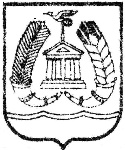 АДМИНИСТРАЦИЯ ГАТЧИНСКОГО МУНИЦИПАЛЬНОГО РАЙОНАЛЕНИНГРАДСКОЙ ОБЛАСТИПРОЕКТ ПОСТАНОВЛЕНИЯОт  									                             №О внесении  изменений в постановление администрации Гатчинского муниципального района от 15.02.2019 № 440 «Об определении границ территорий, прилегающих к зданиям, строениям, сооружениям, помещениям и местам на которых не допускается розничная продажа алкогольной продукциина территории Гатчинского муниципального района и об утверждении схем границ территорий, прилегающих к зданиям, строениям, сооружениям, помещениям и местам, на которых не допускается розничная продажа алкогольной продукции на территории Гатчинского района и схем пешеходных маршрутов, прилегающих к следующим организациям и объектам, на которых не допускается розничная продажа алкогольной продукции»В соответствии с Федеральным законом от 06.10.2003 г. № 131-ФЗ «Об общих принципах организации местного самоуправления в Российской Федерации»,  частью 2 статьи 16 Федерального закона от 22.11.1995 г. № 171-ФЗ «О государственном регулировании производства и оборота этилового спирта, алкогольной и спиртосодержащей продукции и об ограничении потребления (распития) алкогольной продукции», Постановлением Правительства Российской Федерации от 27.12.2012 г.   № 1425 «Об определении органами государственной власти субъектов Российской Федерации мест массового скопления граждан и мест нахождения источников повышенной опасности, в которых не допускается розничная продажа алкогольной продукции, а также определения органами местного самоуправления границ, прилегающих к некоторым организациям и объектам территорий, на которых не допускается розничная продажа алкогольной продукции», заключением о результатах общественных обсуждений от 15.02.2021, руководствуясь  Уставом Гатчинского муниципального района, Уставом МО «Город Гатчина», администрация Гатчинского муниципального районаПОСТАНОВЛЯЕТ:1. Внести следующие изменения в постановление администрации Гатчинского муниципального района от 15.02.2019 № 440 «Об определении границ территорий, прилегающих к зданиям, строениям, сооружениям, помещениям и местам на которых не допускается розничная продажа алкогольной продукции на территории Гатчинского муниципального района и об утверждении схем границ территорий, прилегающих к зданиям, строениям, сооружениям, помещениям и местам, на которых не допускается розничная продажа алкогольной продукции на территории Гатчинского района и схем пешеходных маршрутов, прилегающих к следующим организациям и объектам, на которых не допускается розничная продажа алкогольной продукции» (далее – постановление):1.1  Исключить из пункта  3.1.2 пункта 3.1 абзац восемнадцатый «- детскому  центру «Семицветик» (ИП Плешков В.В.), расположенному по адресу: Ленинградская область, гор. Гатчина, б-р Авиаторов, дом 3, к. 3 (приложение 78);1.2 Исключить из подпункта 3.1.2 пункта 3.1 постановления абзац двадцать пятый «-детскому центру «Сказка» (ИП Сильянова А.В., расположенному по адресу: Ленинградская область, гор. Гатчина, ул. Урицкого, дом 30 (приложение 86);1.3 Исключить из подпункта 3.1.3 пункта 3.1  постановления абзац двадцатый « - Государственному бюджетному учреждению здравоохранения Ленинградской области «Гатчинская клиническая межрайонная больница» (ГБУЗ ЛО «Гатчинская КМБ» - отделение медико-социальной помощи детской поликлиники, расположенному по адресу: Ленинградская область, гор. Гатчина, ул. Достоевского, дом 2 (приложение 113);1.4  Исключить из подпункта 3.1.3 пункта 3.1  постановления абзац тридцать пятый «- ООО «Медицинский центр «Диагностика», расположенному по адресу: Ленинградская область, гор. Гатчина, ул. Соборная, д. 10б, литер б (приложение 129);1.5 Исключить из подпункта 3.1.3 пункта 3.1  постановления абзац сорок первый: «- Медицинскому центру ООО «Центр МРТ», расположенному по адресу: Ленинградская область, гор. Гатчина, ул. Чехова, д. 16б (приложение 135);»	             1.6 Исключить из пункта  3.9.2 пункта 3.9 абзац седьмой «- диагностическому центру ООО «Хеликс»,  расположенному  по адресу: Ленинградская область, Гатчинский район, город Коммунар, ул. Садовая, дом 3а (приложение 246);1.7  Исключить приложение 78 к постановлению;1.8  Исключить приложение 86 к постановлению;1.9 Исключить приложение 113 к постановлению;1.10  Исключить приложение 129 к постановлению;1.11  Исключить приложение 135 к постановлению;1.12 Исключить приложение 246 к постановлению;1.13  Абзац четырнадцатый подпункта  3.1.2 пункта 3.1 постановления изложить в редакции: « - Муниципальному образовательному учреждению дополнительного образования «Гатчинская детско-юношеская спортивная школа №2» (МБОУ ДО «Гатчинская ДЮСШ №2), расположенному по адресу: Ленинградская область, гор. Гатчина, ул. Крупской, д. 12, корп. 1(приложение 74);1.14  Абзац девятнадцатый подпункта  3.1.2 пункта 3.1 постановления изложить в редакции: « - детскому логопедическому центру «АБВГДейка» (ИП Сколкова А.В.), расположенному по адресу: Ленинградская область, гор. Гатчина, проспект 25 Октября, дом 52Б  (приложение 79);1.15 Абзац двадцать шестой подпункта 3.1.2 пункта 3.1 постановления изложить в редакции: «- детскому развивающему центру «Кот ученый (ИП Сидорова Е.Р.), расположенному по адресу: Ленинградская область, гор. Гатчина, ул. Подрядчикова, дом 7, офис 412  (приложение 87); 1.16 Абзац седьмой подпункта 3.1.3 пункта 3.1 изложить в редакции: «-стоматологии «Полный порядок» (ООО «Строительная фирма СЗМ»), расположенной по адресу: Ленинградская область, гор. Гатчина, ул. К. Подрядчикова, дом 22 (приложение 102);1.17 Абзац двадцать шестой подпункта 3.1.3 пункта 3.1 постановления изложить в редакции: «-  ООО «Медиком», расположенному по адресу: Ленинградская область, гор. Гатчина, ул. Ав. Зверевой, д. 1А (приложение 120);1.18 Абзац тридцать третий подпункта 3.1.3 пункта 3.1 постановления изложить в редакции:  «- стоматологии «Ваш дантист» (ООО «Смайл»),  расположенной по адресу: Ленинградская область, гор. Гатчина, ул. Соборная, дом 4/9 (приложение 126);1.19 Абзац сорок восьмой подпункта 3.13 пункта 3.1 постановления  изложить в редакции  « - диагностическому центру «Хеликс» (ООО «ВилЛаб»), расположенному по адресу: Ленинградская область, гор. Гатчина, ул. Рощинская, д. 13/1 (приложение 142).»1.20 Изложить пункт  3.3 постановления  в редакции следующего содержания: «3.3.1 к зданиям, строениям, сооружениям, помещениям, находящимся во владении и (или) пользовании образовательных организаций (за исключением организаций дополнительного образования, организаций дополнительного профессионального образования: 	   - Муниципальному бюджетному дошкольному образовательному учреждению «Детский  сад № 16 комбинированного вида» (МБДОУ «Детский сад № 16 комбинированного вида»), расположенному по адресу: Ленинградская область, Гатчинский район, Веревское сельское поселение, д. Малое Верево, ул. Кириллова, д. 4 (приложение 178);   - Муниципальному бюджетному общеобразовательному учреждению «Веревская средняя общеобразовательная школа» (МБОУ «Веревская СОШ»), расположенному по адресу: Ленинградская область, Гатчинский район, Веревское сельское поселение, д. Малое Верево, ул. Крайняя,  д. 4 (приложение 179).3.3.2  к зданиям, строениям, сооружениям, помещениям, находящимся во владении и (или) пользовании юридических лиц независимо от организационно-правовой формы и индивидуальных предпринимателей, осуществляющих в качестве основного (уставного) вида деятельности медицинскую деятельность или осуществляющих медицинскую деятельность наряду с основной (уставной) деятельностью на основании лицензии, выданной в порядке, установленном законодательством Российской Федерации, за исключением видов медицинской деятельности по перечню, утвержденному Правительством Российской Федерации:	     - Государственному бюджетному учреждению здравоохранения Ленинградской области Гатчинская клиническая межрайонная больница  (ГБУЗ ЛО «Гатчинская КМБ» - Веревская амбулатория), расположенному по адресу: Ленинградская область, Гатчинский район, Веревское сельское поселение, д. Малое Верево, Киевское шоссе, дом 4. ( приложение 180)3.3.3 к зданиям, строениям, сооружениям, помещениям, находящихся во владении и (или) пользовании организаций, осуществляющих обучение несовершеннолетних: - Муниципальному бюджетному учреждению дополнительного образования "Гатчинская детская музыкальная школа им. М.М. Ипполитова-Иванова", расположенному по адресу:  Ленинградская область, Гатчинский район, Веревское сельское поселение, д. Малое Верево, Киевское шоссе, дом 2а (приложение 181); - Муниципальное казенному учреждению культуры «Веревский  сельский культурно-досуговый центр» МКУК «Веревский СКДЦ»), расположенному по адресу: Гатчинский район, Веревское сельское поселение, д. Малое Верево, ул. Кутышева, дом 1а (приложение 182).3.3.4 к боевым позициям войск, полигонов, узлов связи, в расположении воинских частей, на специальных технологических комплексах, зданий и сооружений, предназначенных для управления войсками, размещения и хранения военной техники, военного имущества и оборудования, испытания вооружения, а также зданий и сооружений производственных и научно-исследовательских организаций Вооруженных Сил Российской Федерации, других войск, воинских формирований и органов, обеспечивающих оборону и безопасность Российской Федерации: - Учебному инженерно-техническому центру Военной академии связи, расположенному по адресу: Ленинградская область, Гатчинский район, д. Вайялово, городок Ижора, дома 2 (приложение 183).»	1.21 Абзац второй подпункта  3.17.2  пункта 3.17 изложить в редакции «- Муниципальному бюджетному учреждению дополнительного образования «Таицкая детская музыкальная школа им. Н.А. Римского Корсакова (МБУ ДО «Таицкая ДШИ им. Римского Корсакова»), расположенному по адресу: Ленинградская область, Гатчинский район, Гатчинский район, Таицкое городское поселение, д. Большие Тайцы, ул. Санаторская, дом 1-а (приложение 330);1.22 Пункт 3  приложения №10 к постановлению изложить в следующей редакции: «от зданий, строений, сооружений, помещений, находящихся во владении и (или) пользовании юридических лиц независимо от организационно-правовой формы и индивидуальных предпринимателей, осуществляющих в качестве основного (уставного) вида деятельности медицинскую деятельность или осуществляющих медицинскую деятельность наряду с основной (уставной) деятельностью на основании лицензии, выданной в порядке, установленном законодательством Российской Федерации, за исключением видов медицинской деятельности по перечню, утвержденному Правительством Российской Федерации до предприятий, осуществляющих розничную продажу алкогольной продукции -  15 (пятнадцать) метров»;1.23 Приложение  74 к постановлению изложить редакции, согласно приложению 1, к настоящему постановлению.1.24 Приложение  79 к постановлению изложить редакции, согласно приложению 2, к настоящему постановлению.1.25  Приложение  87 к постановлению изложить редакции, согласно приложению 3, к настоящему постановлению.1.26 Приложение 102 к постановлению изложить в редакции согласно приложения 4 к настоящему постановлению;1.27 Приложение 120 к постановлению изложить в редакции согласно приложения 5 к настоящему постановлению;1.28  Приложение 126 к постановлению изложить в редакции согласно приложению  6 к настоящему постановлению.1.29 Приложение 142 к постановлению изложить в редакции согласно приложению  7 к настоящему постановлению.1.30  Приложение 154 к постановлению изложить в редакции согласно приложению 8  к настоящему постановлению.1.31  Приложение 209 изложить в редакции, согласно приложению 9  к настоящему постановлению.1.32 Приложение 210 изложить в редакции, согласно приложению 10 к настоящему постановлению.1.33 Приложение 211 изложить в редакции, согласно приложению 11 к настоящему постановлению.1.34 Приложение 239 изложить в редакции, согласно приложению 12  к настоящему постановлению.1.35  Приложение 257 изложить в редакции, согласно приложению 13 к настоящему постановлению.1.36 Приложение 258 изложить в редакции, согласно приложению 14  к настоящему постановлению.1.37  Приложение 330 к постановлению изложить в редакции согласно приложению 15 к настоящему постановлению;1.38 Дополнить подпункт 3.1.2 пункта 3.1 постановления абзацами следующего содержания:« - детскому развивающему центру «Амадикс» (ИП Маковецкая Е.А.), расположенному по адресу: Ленинградская область, гор. Гатчина, ул. Урицкого, дом 31 (приложение 339); - школе английского языка (ИП Быкова О.П.), расположенной по адресу: Ленинградская область, гор. Гатчина, ул. Генерала Кныша, дом 15 (приложение 340); - МБОУ дополнительного образования детей  «Детская художественная школа г. Гатчины», расположенному по адресу:  Ленинградская область, гор. Гатчина, ул. Карла Маркса, дом 4 (приложение 341); - МБОУ дополнительного образования детей «Детская художественная школа г. Гатчины», расположенному по адресу:  Ленинградская область, гор. Гатчина, проспект 25 Октября, дом 9 (приложение 342);» - студии английского языка «Вместе» (ИП Малькина Г.Н.), расположенной по адресу: Ленинградская область,  гор. Гатчина, ул. К. Подрядчикова, дом 7, офис 402 (приложение 343);- детскому центру развития «My way» (ИП Яковлева И.А.), расположенному по адресу: город Гатчина, ул. Коли Подрядчикова, дом 7, офис 512 (приложение 344); - детской развивающей студии «My way» (ИП Яковлева И.А.), расположенной по адресу: город Гатчина, ул. Зверевой, дом 1А (приложение 345);- спортивному клубу «Защитник» (ИП Ткаченко Д.А.), расположенному по адресу: Ленинградская область, гор. Гатчина, ул. Радищева, дом 4 (приложение 346).- детскому развивающему центру «Тема», расположенному по адресу: Ленинградская область, гор. Гатчина,  проспект 25 Октября, дом 52Б (приложение 347); - схема пешеходного маршрута от входа в детский развивающий цент «Тема», расположенный по адресу: Ленинградская область, гор. Гатчина,  проспект 25 Октября, дом 52Б до входа в магазин «Пятерочка» (ООО «Агроторг»), расположенный по адресу: Ленинградская область, гор. Гатчина,  проспект 25 Октября, дом 52Б (приложение 348);- Муниципальному бюджетному образовательному учреждению дополнительного образования «районный центр детского творчества» (структурное подразделение «центр Созвездие» подростковый клуб Чайка), расположенному по адресу: Ленинградская область, гор. Гатчина, Заводская, дом 3 (приложение 349); - спортивному центру МАУ ГМР "ЦРФКиС "Волна:), расположенному по адресу: Ленинградская область, гор. Гатчина, ул. Крупской, д. 12 корпус 1 (приложение 350)».  - детской студии живописи «Живая кисть» (ИП Комиссарова Е.С.), расположенной по адресу: Ленинградская область, гор. Гатчина, ул. Хохлова, дом 6А (приложение 351); - детской студии логопедии и дефектологии (ИП Плешков В.В.), расположенной по адресу: Ленинградская область, гор. Гатчина, ул. Хохлова, дом 6А (приложение 352) - детскому лингвистическому центру «Диалог» (ООО «ЛЦ Диалог», расположенному по адресу: Ленинградская область, гор. Гатчина, ул. Горького, дом 3 (приложение 353);- школе скорочтения и развития интеллекта «IQ007» (ИП Лукьянчикова Н.В.), расположенной по адресу: Ленинградская область, гор. Гатчина, ул. Горького, дом 3 (приложение 354); - Муниципальному бюджетному учреждению «Гатчинский дворец молодежи» (МБУ «ГДМ»), расположенному по адресу: Ленинградская область, гор. Гатчина, ул. Достоевского, дом 2 (приложение 355);  - детскому развивающему центру «Maxiум» (ИП Дубанова О.В.), расположенному по адресу: Ленинградская область, гор. Гатчина, ул. Изотова, дом 3а (приложение 356); - детскому комплексу «Детская резиденция (ООО «Маленькая страна») расположенному по адресу: Ленинградская область, гор. Гатчина, ул. К. Подрядчикова, дом 28 лит А (приложение 357); - школе английского языка «Marvel School» (Елуферьева Ольга Ростиславовна), расположенной по адресу: Ленинградская область, гор. Гатчина, ул. Хохлова, дом 8 (приложение 358); - балетной студии «Grand fouette» (ИП Чернецкая Н.О.), расположенной по адресу: Ленинградская область, гор. Гатчина, ул. Соборная, дом 7В (приложение 359);- детскому театру танца «Босиком по радуге» (Дроботова А.Ю.), расположенному по адресу: Ленинградская область, гор. Гатчина, ул. Соборная, дом 7В (приложение 360);  - детскому развивающему центру «Умница» (ИП Униговская А.С.), расположенному по адресу: Ленинградская область, гор. Гатчина, ул. Соборная, дом 10Б (приложение 361); - схема переходного маршрута от входа в детский развивающий центр «Умница» (ИП Униговская А.С.), расположенный по адресу: Ленинградская область, гор. Гатчина, ул. Соборная, дом 10Б до входа в предприятие общественного питания London street (ООО «Акварель») расположенный по адресу: Ленинградская область, гор. Гатчина, ул. Соборная, дом 10Б  (362); - скалодрому (ИП Тупицын А.А.), расположенному по адресу: Ленинградская область, гор. Гатчина, ул. 7 Армии, дом 22 (приложение 363); -  танцевальной студии «Ритмикс» (ИП Иванов В.А.), расположенной по адресу: Ленинградская область, гор. Гатчина, ул. 7 Армии, дом 26 (приложение 364).  - схема пешеходного маршрута от входа в детский логопедический  центр «АБВГДейка» (ИП Сколкова А.В.),, расположенный по адресу: Ленинградская область, гор. Гатчина,  проспект 25 Октября, дом 52Б до входа в магазин «Пятерочка» (ООО «Агроторг»), расположенный по адресу: Ленинградская область, гор. Гатчина,  проспект 25 Октября, дом 52Б (приложение 365);	1.39 Дополнить подпункт 3.1.3 пункта 3.1 постановления абзацем следующего содержания:	«-ГБУЗ ЛО Гатчинский перинатальный центр, расположенному по адресу: гор. Гатчина, Красносельское шоссе, дом 1а (приложение 366);-Лаборатории «Инвитро» (ООО «Инвитро. СПб), расположенной по адресу: гор. Гатчина, ул. Рощинская, дом 13/1 (приложение 367).1.40 Дополнить подпункт 3.1.2 пункта 3.1 абзацами следующего содержания:«-МКУК Большеколпанский центр культуры, спорта и молодежной политики», расположенному по адресу: Ленинградская область, Гатчинский муниципальный район, Большеколпанское сельское поселение, Большие Колпаны, ул. Садовая, дом 8 (приложение 368); - детскому центру «АБВГДейка (ИП Сколкова А.В.), расположенному по адресу: Ленинградская область, Гатчинский муниципальный район, Большеколпанское сельское поселение, Малые Колпаны,  мкр Речной, дом 3 (приложение 369);1.41  Дополнить подпункт 3.2.2 пункта 3.2 абзацами следующего содержания:  «-МЦ «Здоровье», расположенному по адресу: Ленинградская область, Гатчинский муниципальный район, Большеколпанское сельское поселение, Большие Колпаны, ул. 30 лет Победы, дом 1 (приложение 370);1.42 Дополнить пункт 3.2 подпунктом  3.2.3 следующего содержания: « к зданиям, строениям, сооружениям, помещениям, находящихся во владении и (или) пользовании организаций, осуществляющих обучение несовершеннолетних: - ФОК «Арена», расположенному по адресу: Ленинградская область, Гатчинский муниципальный район, Веревское сельское поселение сельское поселение, Малое Верево, Киевское шоссе, дом 2Г (приложение 371);1.43  Дополнить пункт 3.7 постановления подпунктом 3.7.4 следующего содержания: «к зданиям, строениям, сооружениям, помещениям, находящихся во владении и (или) пользовании организаций, осуществляющих обучение несовершеннолетних:- к Муниципальному бюджетному учреждению дополнительного образования «Сяськелевская школа искусств», расположенному по адресу: Ленинградская область, Гатчинский район, Елизаветинское сельское поселение, п. Елизаветино, ул. Школьная, дом 19 (в здании  МБОУ «Елизаветинская СОШ) (приложение  372)»1.44 Дополнить подпункт 3.9.3 пункта 3.9 постановления абзацем следующего содержания: « - к стоматологии ООО «И-дент»,  расположенной  по адресу: Ленинградская область, Гатчинский район, город Коммунар, ул. Ижорская, д.28 (приложение 373)»1.45 Дополнить пункт 3.10 постановления подпунктом 3.10.3 следующего содержания:«к зданиям, строениям, сооружениям, помещениям, находящихся во владении и (или) пользовании организаций, осуществляющих обучение несовершеннолетних: - Муниципальному бюджетному образовательному учреждению дополнительного образования «Новосветская школа искусств», расположенному по адресу: Ленинградская область, Гатчинский муниципальный район, Новосветское сельское поселение, п. Новый свет, дом 82 (приложение  374)»1.46 Дополнить подпункт 3.16.2  пункта 3.16 постановления абзацем следующего содержания:« - Муниципальному бюджетному учреждению дополнительного образования «Сяськелевская школа искусств», расположенному по адресу: Ленинградская область, Гатчинский район, Сяськелевское сельское поселение, п. Сяськелево, ул. Школьная дом  1 (в здании  МБОУ «Пламенская средняя общеобразовательная школа») (приложение  373).»1.47 Дополнить постановление приложением 339 согласно приложению 16 к настоящему постановлению.1.48 Дополнить постановление приложением 340 согласно приложению 17 к настоящему постановлению.1.49 Дополнить постановление приложением 341 согласно приложению 18   к настоящему постановлению.1.50 Дополнить постановление приложением 342 согласно приложению 19  к настоящему постановлению.1.51 Дополнить постановление приложением 343 согласно приложению 20 к настоящему постановлению.1.52 Дополнить постановление приложением 344 согласно приложению 21 к настоящему постановлению.1.53 Дополнить постановление приложением    345  согласно приложению 22 к настоящему постановлению.1.54 Дополнить постановление приложением 346 согласно приложению 23 к настоящему постановлению.1.55 Дополнить постановление приложением 347 согласно приложению 24  к настоящему постановлению.1.56 Дополнить постановление приложением 348 согласно приложению 25  к настоящему постановлению.1.57 Дополнить постановление приложением 349 согласно приложению 26  к настоящему постановлению.1.58 Дополнить постановление приложением 350 согласно приложению 27  к настоящему постановлению.1.59 Дополнить постановление приложением 351 согласно приложению 28  к настоящему постановлению.1.60 Дополнить постановление приложением 352 согласно приложению 29  к настоящему постановлению.1.61 Дополнить постановление приложением 353 согласно приложению 30  к настоящему постановлению.1.62   Дополнить постановление приложение 354 согласно приложению 31 к настоящему постановлению.1.63   Дополнить постановление приложение 355 согласно приложению 32  к настоящему постановлению.1.64   Дополнить постановление приложение 356 согласно приложению 33 к настоящему постановлению.1.65   Дополнить постановление приложение 357 согласно приложению 34 к настоящему постановлению.1.66   Дополнить постановление приложение 358 согласно приложению 35 к настоящему постановлению.1.67   Дополнить постановление приложение 359 согласно приложению 36 к настоящему постановлению.1.68   Дополнить постановление приложение 360 согласно приложению 37 к настоящему постановлению.1.69   Дополнить постановление приложение 361 согласно приложению 38 к настоящему постановлению.1.70   Дополнить постановление приложение 362 согласно приложению 39 к настоящему постановлению.1.71   Дополнить постановление приложение 363 согласно приложению 40 к настоящему постановлению.1.72   Дополнить постановление приложение 364 согласно приложению 41 к настоящему постановлению.1.73   Дополнить постановление приложение 365 согласно приложению 42 к настоящему постановлению.1.74   Дополнить постановление приложение 366 согласно приложению 43 к настоящему постановлению.1.75   Дополнить постановление приложение 367 согласно приложению 44 к настоящему постановлению.1.76   Дополнить постановление приложение 368 согласно приложению 45 к настоящему постановлению.1.77  Дополнить постановление приложение 369  согласно приложению 46 к настоящему постановлению.1.78   Дополнить постановление приложение 370 согласно приложению 47  к настоящему постановлению.1.79   Дополнить постановление приложение 371 согласно приложению 48 к настоящему постановлению.1.80   Дополнить постановление приложение 372 согласно приложению 49 к настоящему постановлению.1.81   Дополнить постановление приложение 373 согласно приложению 50 к настоящему постановлению.1.82 Дополнить постановление приложение 374 согласно приложению 51 к настоящему постановлению.1.83 Дополнить постановление приложение 375 согласно приложению 52 к настоящему постановлению.2. Настоящее постановление вступает в силу со дня официального опубликования в газете «Гатчинская правда» и подлежит размещению на официальном сайте Гатчинского муниципального района в сети Интернет.3. Контроль исполнения настоящего постановления возложить на заместителя  главы администрации Гатчинского муниципального района по финансовой политике Норкина В.А.Глава администрации                                                                        Гатчинского муниципального района                         		Л.Н. НещадимРудченко Н.А.Приложение №1 к постановлениюАдминистрации Гатчинского муниципального районаот ________ №   ___Приложение №74к Постановлению администрации Гатчинского муниципального районаОт 15.02.2019 № 440МО «Город Гатчина»Схема границ территорий, прилегающих  к Муниципальному образовательному учреждению дополнительного образования «Гатчинская детско-юношеская спортивная школа №2» ( МБОУ ДО «Гатчинская ДЮСШ №2), расположенному по адресу: Ленинградская область, гор. Гатчина, ул. Крупской, д. 12, корпус 1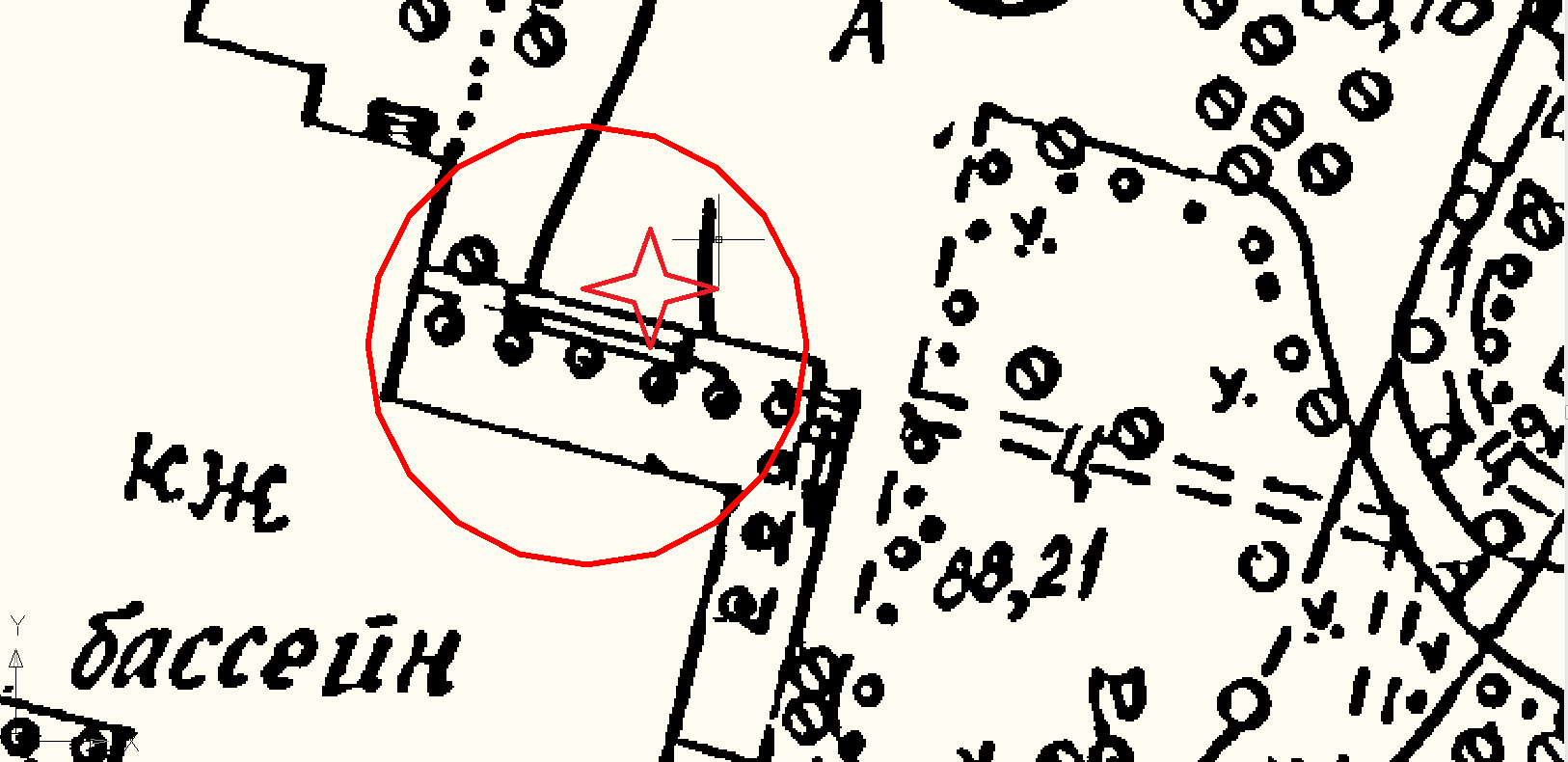 Условные обозначения   _____    -   Граница прилегающей территории до объектов стационарной торговли, осуществляющих розничную продажу алкогольной продукции -   ОбъектПриложение №2 к постановлениюАдминистрации Гатчинского муниципального районаот ________ №   ___Приложение №79к Постановлению администрации Гатчинского муниципального районаОт 15.02.2019 № 440МО «Город Гатчина»Схема границ территорий, прилегающих  к детскому  центру «АБВГДЕйка» ( ИП Сколкова А.В.), расположенному по адресу: Ленинградская область, гор. Гатчина, проспект 25 Октября, дом 52Б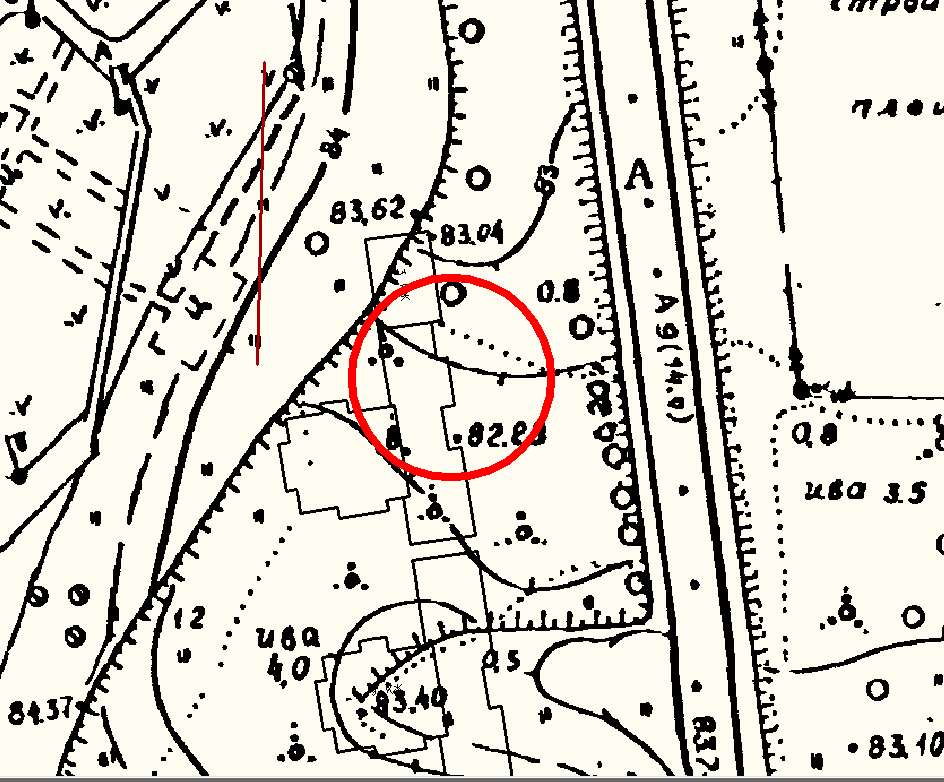 Условные обозначения   _____    -   Граница прилегающей территории до объектов стационарной торговли, общественного питания, осуществляющих розничную продажу алкогольной продукции -   ОбъектПриложение №3 к постановлениюАдминистрации Гатчинского муниципального районаот ________ №   ___Приложение №87к Постановлению администрации Гатчинского муниципального районаОт 15.02.2019 № 440МО «Город Гатчина»Схема границ территорий, прилегающих  к  детскому развивающему центру «Кот ученый (ИП Сидорова Е.Р.), расположенному по адресу: Ленинградская область, гор. Гатчина, ул. Подрядчикова, дом 7, офис 412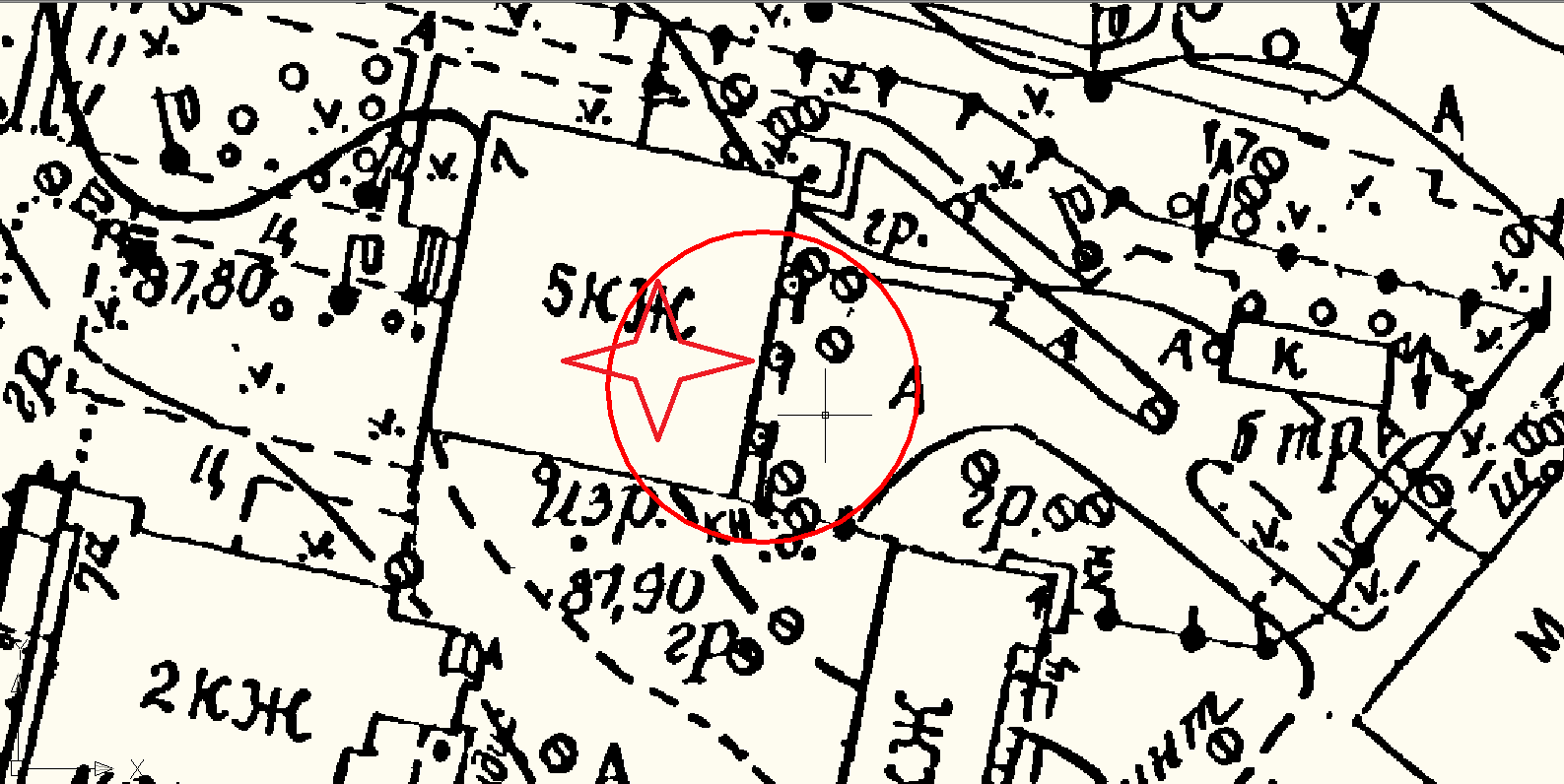 Условные обозначения   _____    -   Граница прилегающей территории до объектов стационарной торговли, объектов общественного питания,  осуществляющих розничную продажу алкогольной продукции -   ОбъектПриложение №4 к постановлениюАдминистрации Гатчинского муниципального районаот ________ №   ___Приложение №102к Постановлению администрации Гатчинского муниципального районаОт 15.02.2019 № 440МО «Город Гатчина»Схема границ территорий, прилегающих к стоматологии Полный порядок» (ООО «Строительная фирма СЗМ»),, расположенному по адресу: Ленинградская область, гор. Гатчина, ул. К. Подрядчикова, д. 22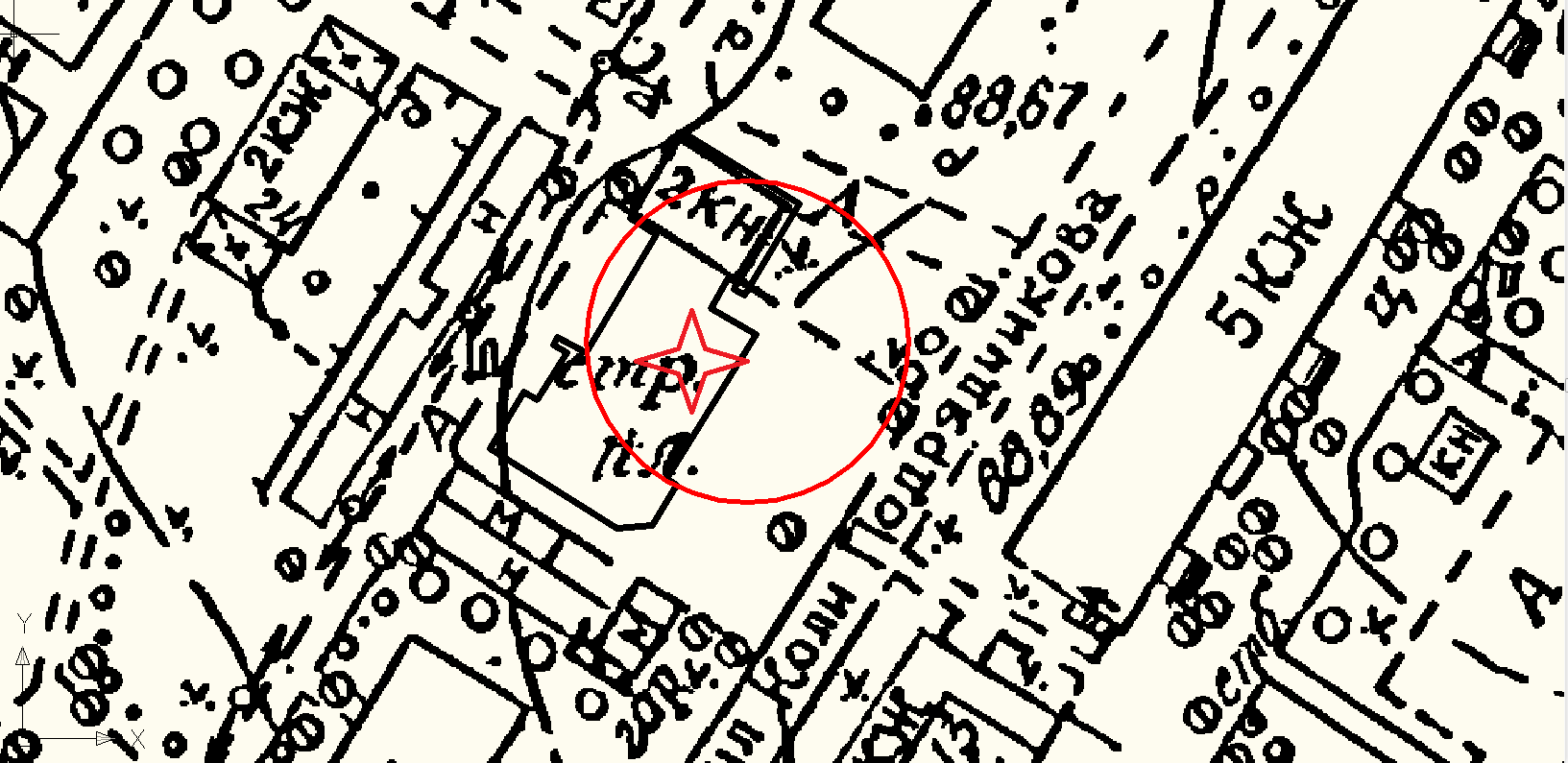 Условные обозначения   _____    -   Граница прилегающей территории до объектов стационарной торговли, общественного питания, осуществляющих розничную продажу алкогольной продукции -   ОбъектПриложение №5 к постановлениюАдминистрации Гатчинского муниципального районаот ________ №   ___Приложение №120к Постановлению администрации Гатчинского муниципального районаОт 15.02.2019 № 440МО «Город Гатчина»Схема границ территорий, прилегающих к ООО «Медиком+», расположенному по адресу: Ленинградская область, гор. Гатчина, ул. Авиатрассы Зверевой, дом 1А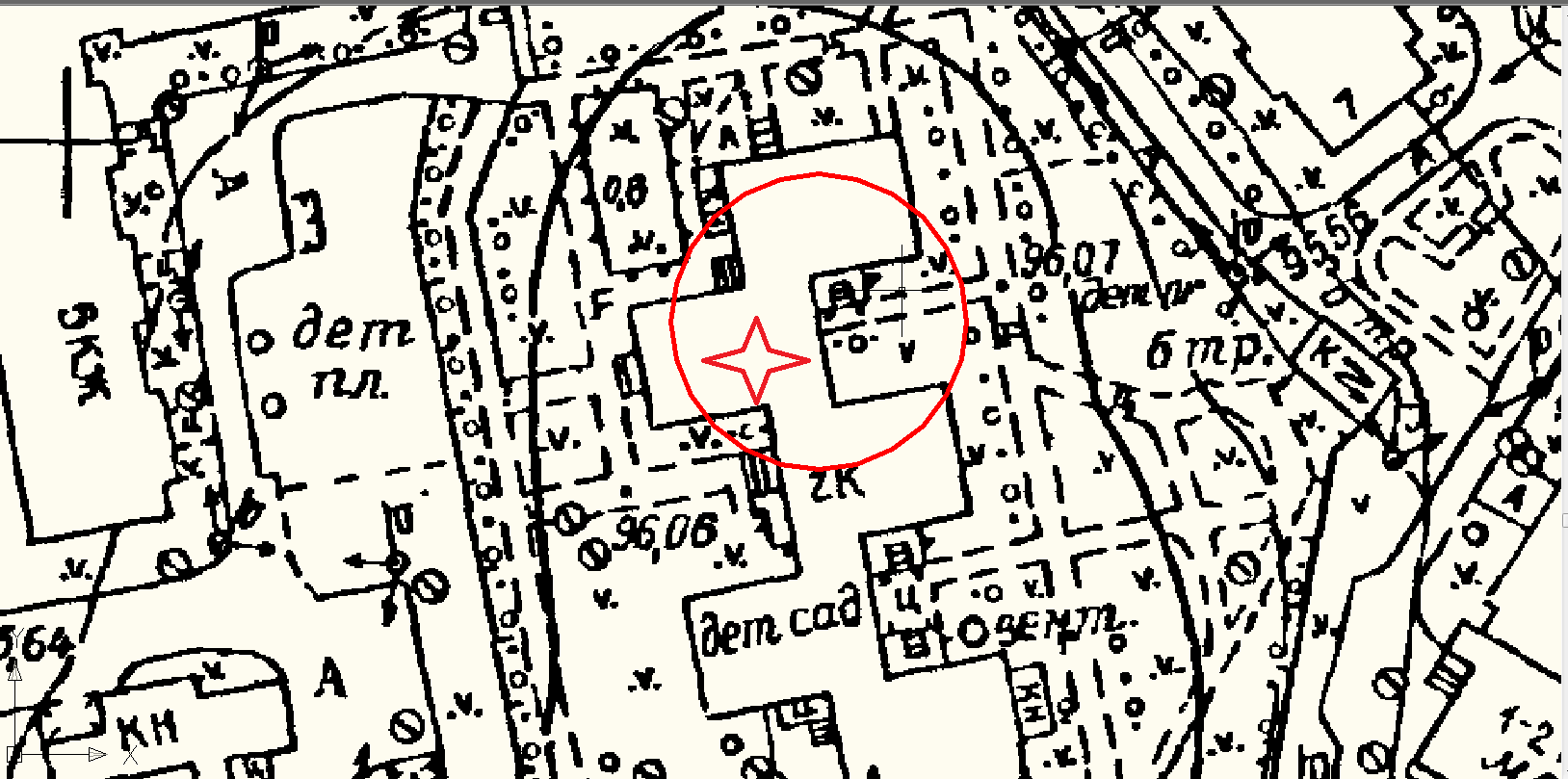 Условные обозначения   _____    -   Граница прилегающей территории до объектов стационарной торговли, осуществляющих розничную продажу алкогольной продукции -   Объект_ _ _ _ _  - обособленная территорияПриложение №6 к постановлениюАдминистрации Гатчинского муниципального районаот ________ №   ___Приложение №126к Постановлению администрации Гатчинского муниципального районаОт 15.02.2019 № 440МО «Город Гатчина»Схема границ территорий, прилегающих  к  стоматология «Ваш дантист» (ООО «Смайл»,  расположенной по адресу: Ленинградская область, гор. Гатчина, ул. Соборная, дом 4/9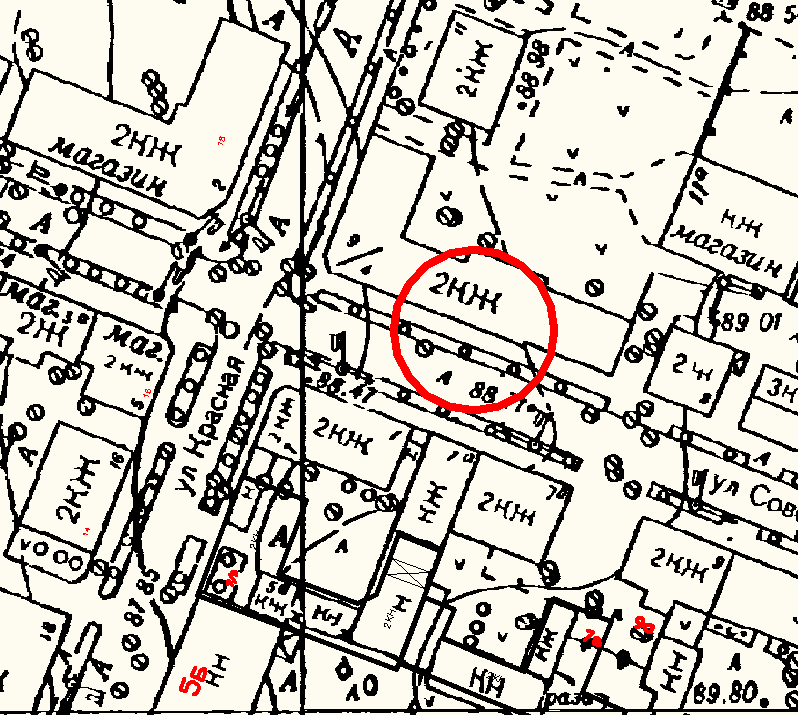 Условные обозначения   _____    -   Граница прилегающей территории до объектов стационарной торговли, общественного питания, осуществляющих розничную продажу алкогольной продукции -   ОбъектПриложение №7 к постановлениюАдминистрации Гатчинского муниципального районаот ________ №   ___Приложение №142к Постановлению администрации Гатчинского муниципального районаОт 15.02.2019 № 440МО «Город Гатчина»Схема границ территорий, прилегающих  к  Диагностическому центру «Хеликс» (ООО «ВилЛаб»), расположенному по адресу: Ленинградская область, гор. Гатчина, ул. Рощинская, д. 13/1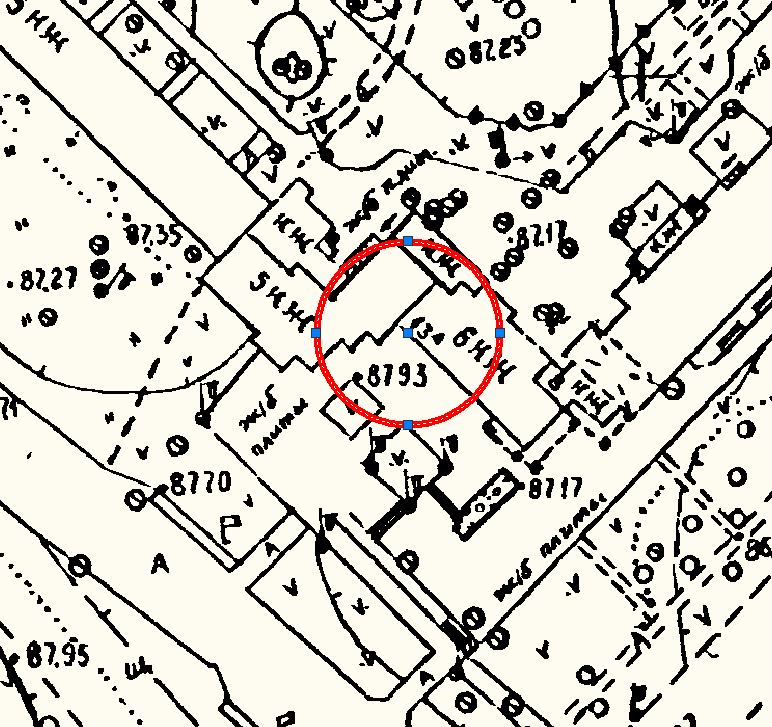 Условные обозначения   _____    -   Граница прилегающей территории до объектов стационарной торговли, общественного питания, осуществляющих розничную продажу алкогольной продукции -   ОбъектПриложение №8 к постановлениюАдминистрации Гатчинского муниципального районаот ________ №   ___Приложение №154к Постановлению администрации Гатчинского муниципального районаОт 15.02.2019 № 440МО «город Гатчина»Схема границ территорий, прилегающих ,к спортивному комплексу Федерального государственного унитарного  предприятия «Производственно-эксплуатационное коммунальное предприятие Национального исследовательского центра «Курчатовский институт» расположенным по адресу: Ленинградская область, гор. Гатчина, ул.  Крупской, д. 11/3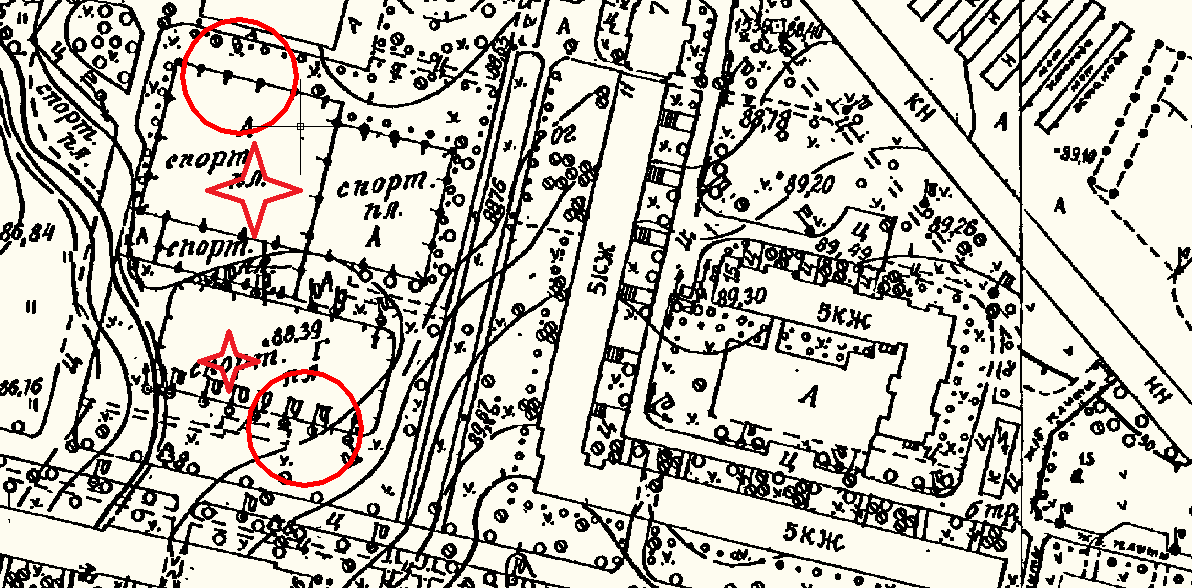 Условные обозначения   _____    -   Граница прилегающей территории до объектов стационарной торговли, объектов общественного питания, осуществляющих розничную продажу алкогольной продукции -   ОбъектПриложение №9 к постановлениюАдминистрации Гатчинского муниципального районаот ________ №   ___Приложение №209к Постановлению администрации Гатчинского муниципального районаОт 15.02.2019 № 440Дружногорское городское поселениеСхема границ территорий, прилегающих к Муниципальному бюджетному дошкольному образовательному учреждению  «Детский сад №28 комбинированного вида» (МБДОУ «Детский сад №28 комбинированного вида»), расположенному по адресу: Ленинградская область, Гатчинский район, Дружногорское городское поселение, п. Лампово, ул. Совхозная, дом 11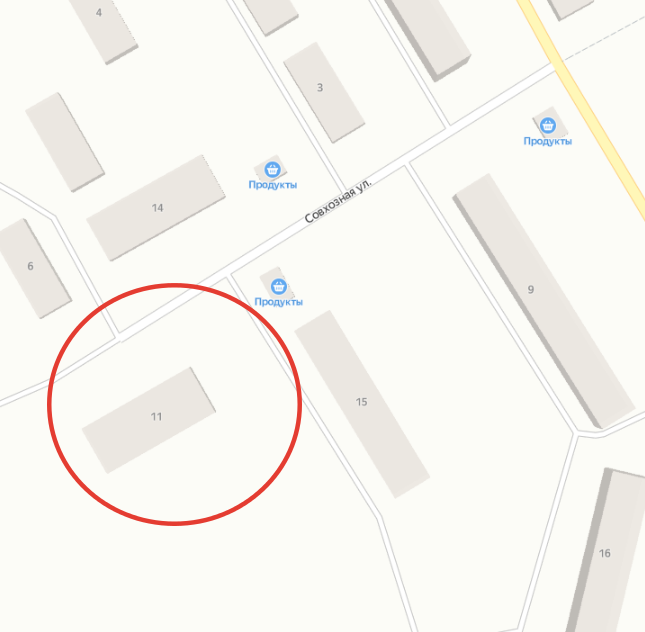 Условные обозначения   _____    -   Граница прилегающей территории до объектов стационарной торговли, общественного питания, осуществляющих розничную продажу алкогольной продукции -   ОбъектПриложение №10 к постановлениюАдминистрации Гатчинского муниципального районаот ________ №   ___Приложение №210к Постановлению администрации Гатчинского муниципального районаОт 15.02.2019 № 440Дружногорское городское поселениеСхема границ территорий, прилегающих к Муниципальному казенному учреждению культуры «Дружногорский культурно-досуговый центр» (МКУК «Дружногорский КДЦ»), расположенному по адресу: Ленинградская область, Гатчинский район, Дружногорское городское поселение, п. Дружная горка, ул. Введенского, дом 20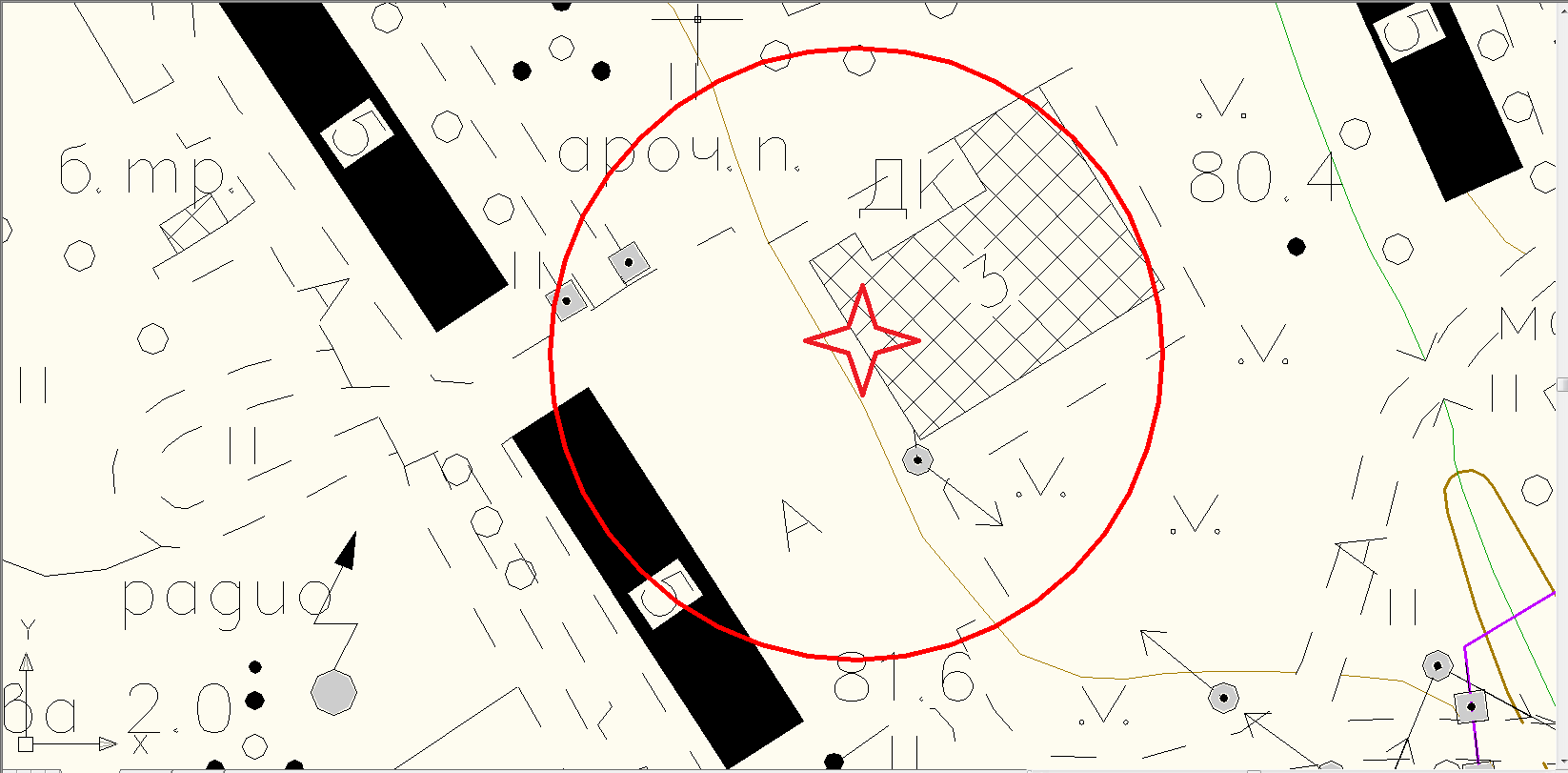 Условные обозначения   _____    -   Граница прилегающей территории до объектов стационарной торговли, общественного питания, осуществляющих розничную продажу алкогольной продукции -   ОбъектПриложение №11 к постановлениюАдминистрации Гатчинского муниципального районаот ________ №   ___Приложение №211к Постановлению администрации Гатчинского муниципального районаОт 15.02.2019 № 440Дружногорское городское поселениеСхема границ территорий, прилегающих к МКУК «Дружногорский физкультурно-спортивный центр «Росич»,  расположенному по адресу: Ленинградская область, Гатчинский район, Дружногорское городское поселение, п. Дружная горка, ул. Введенского, д. 20Условные обозначения   _____    -   Граница прилегающей территории до объектов стационарной торговли, общественного питания, осуществляющих розничную продажу алкогольной продукции -   ОбъектПриложение №12 к постановлениюАдминистрации Гатчинского муниципального районаот ________ №   ___Приложение №239к Постановлению администрации Гатчинского муниципального районаОт 15.02.2019 № 440МО «Город Коммунар»Схема границ территорий, прилегающих к Муниципальному казенному учреждению «Центральный дом культуры и творчества муниципального образования город Коммунар (МКУ (ЦДК и Т МО «Город Коммунар»»), расположенному  по адресу: Ленинградская область, Гатчинский район, город Коммунар, Ленинградское шоссе, дом 7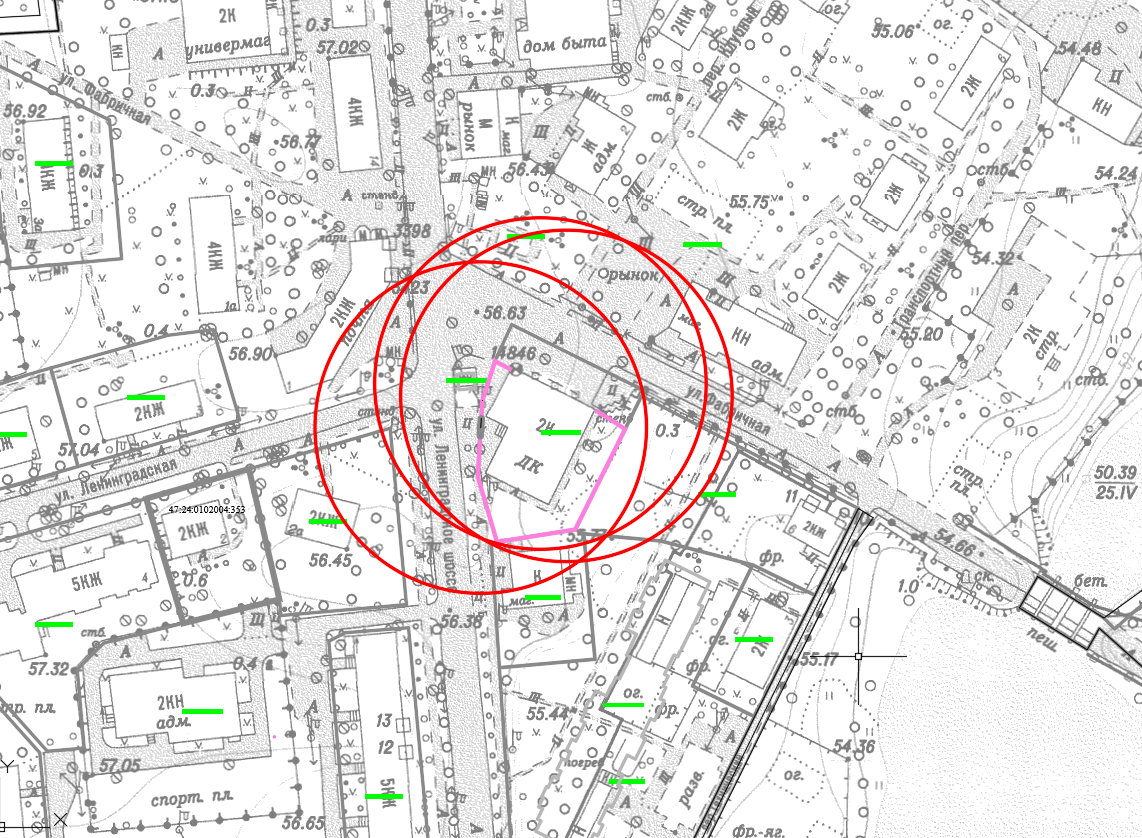 Условные обозначения   _____    -   Граница прилегающей территории до объектов стационарной торговли, осуществляющих розничную продажу алкогольной продукции -   ОбъектПриложение №13 к постановлениюАдминистрации Гатчинского муниципального районаот ________ №   ___Приложение №257к Постановлению администрации Гатчинского муниципального районаОт 15.02.2019 № 440Новосветское сельское поселениеСхема границ территорий, прилегающих к Государственному бюджетному учреждению здравоохранения Ленинградской области «Гатчинская клиническая межрайонная больница» (ГБУЗ ЛО «Гатчинская КМБ» - Новосветская амбулатория), расположенному по адресу: Ленинградская область, Гатчинский район, Новосветское сельское поселение, п. Новый Свет, дом 42а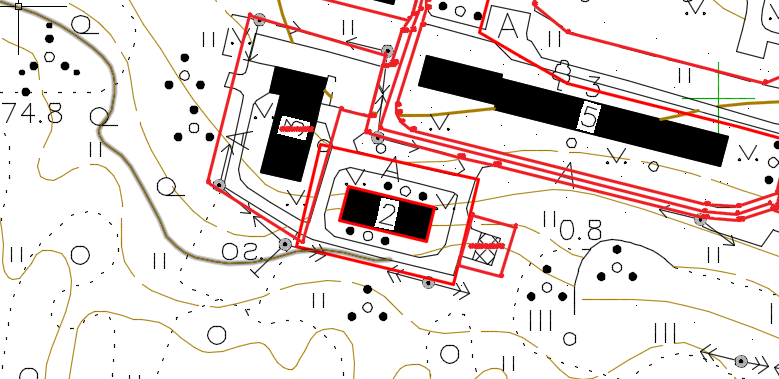 Условные обозначения   _____    -   Граница прилегающей территории до объектов стационарной торговли, осуществляющих розничную продажу алкогольной продукции -   Объект                                          Приложение №14 к постановлениюАдминистрации Гатчинского муниципального районаот ________ №   ___Приложение №258к Постановлению администрации Гатчинского муниципального районаОт 15.02.2019 № 440Новосветское сельское поселениеСхема границ территорий, прилегающих к Государственному бюджетному учреждению здравоохранения Ленинградской области «Гатчинская клиническая межрайонная больница» (ГБУЗ ЛО «Гатчинская КМБ» - фельдшерско-акушерский пункт в п. Торфяное»), расположенному по адресу: Ленинградская область, Гатчинский район, Новосветское сельское поселение, п. Торфяное, дом 42а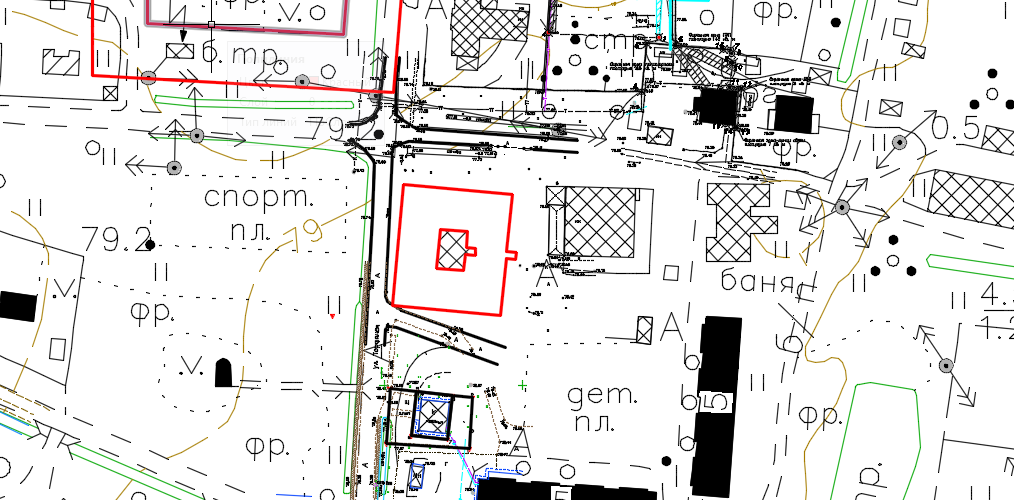 Условные обозначения   _____    -   Граница прилегающей территории до объектов стационарной торговли, осуществляющих розничную продажу алкогольной продукции -   ОбъектПриложение №15 к постановлениюАдминистрации Гатчинского муниципального районаот ________ №   ___Приложение №330к Постановлению администрации Гатчинского муниципального районаОт 15.02.2019 № 440Таицкое городское поселениеСхема границ территорий, прилегающих  к Муниципальному бюджетному учреждению дополнительного образования «Таицкая детская музыкальная школа им. Н.А. Римского Корсакова (МБУ ДО «Таицкая ДШИ им. Римского Корсакова»), расположенному по адресу: Ленинградская область, Гатчинский район, д. Большие Тайцы,  ул. Санаторская, дом 1-а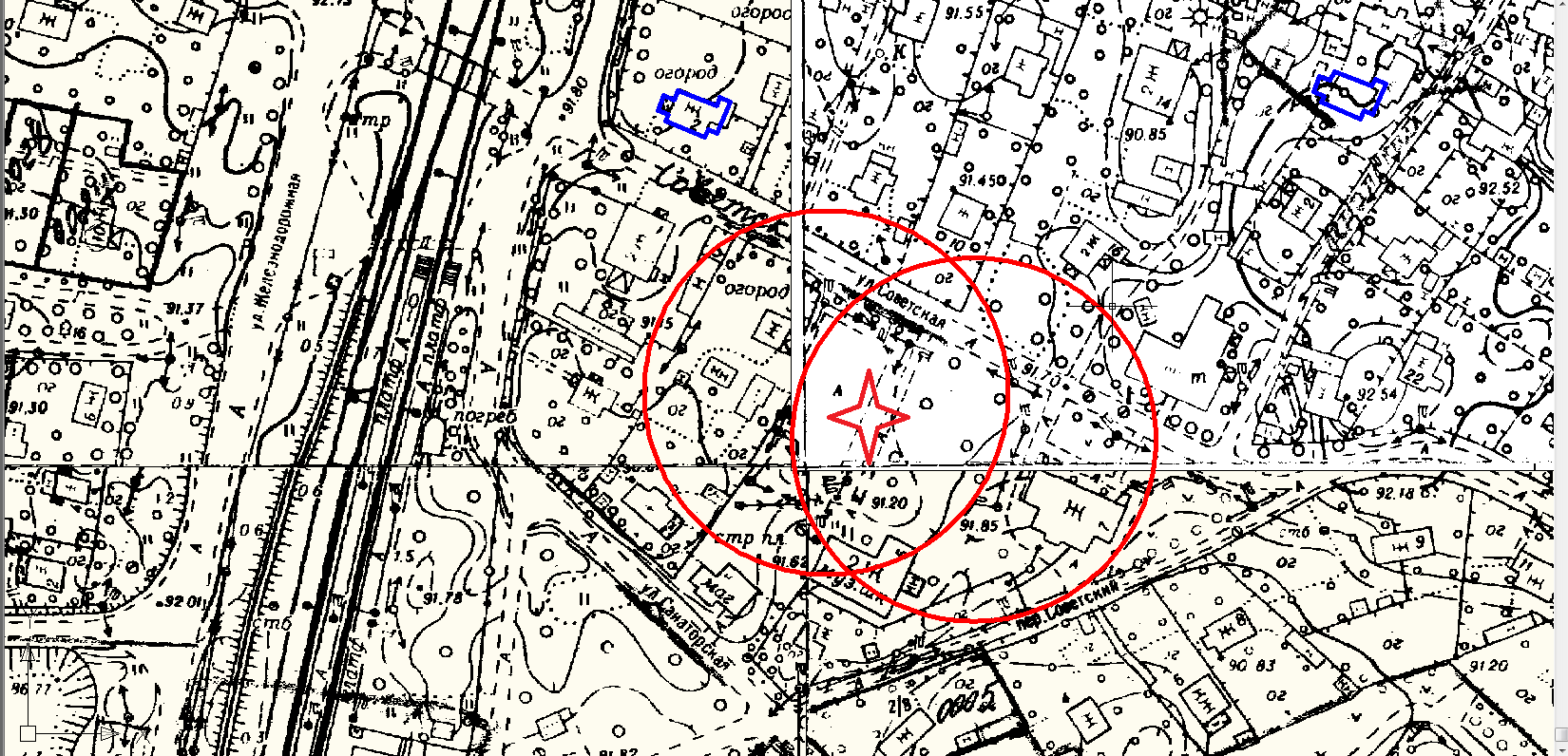 Условные обозначения   _____    -   Граница прилегающей территории до объектов стационарной торговли, общественного питания, осуществляющих розничную продажу алкогольной продукции -   ОбъектПриложение №16 к постановлениюАдминистрации Гатчинского муниципального районаот ________ №   ___Приложение №339к Постановлению администрации Гатчинского муниципального районаОт 15.02.2019 № 440МО «Город Гатчина»Схема границ территорий, прилегающих  к  етскому развивающему центру «Амадикс» (ИП Маковецкая Е.А.), расположенному по адресу: Ленинградская область, гор. Гатчина, ул. Урицкого, дом 31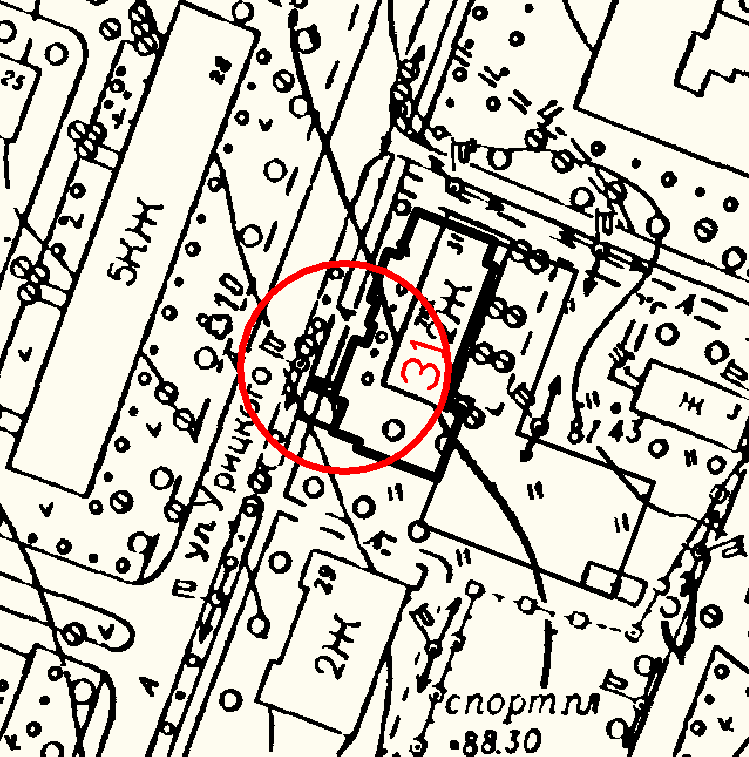 Условные обозначения   _____    -   Граница прилегающей территории до объектов стационарной торговли, общественного питания, осуществляющих розничную продажу алкогольной продукции -   ОбъектПриложение №17 к постановлениюАдминистрации Гатчинского муниципального районаот ________ №   ___Приложение №340к Постановлению администрации Гатчинского муниципального районаОт 15.02.2019 № 440МО «Город Гатчина»Схема границ территорий, прилегающих  к  школе английского языка (ИП Быкова О.П.), расположенной по адресу: Ленинградская область, гор. Гатчина, ул. Генерала Кныша, дом 15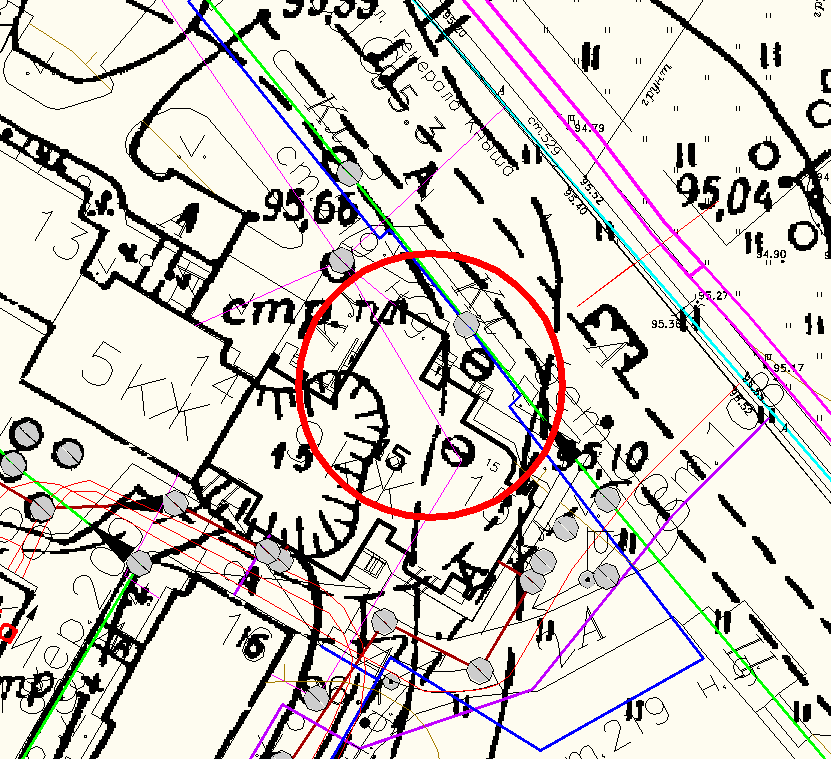 Условные обозначения   _____    -   Граница прилегающей территории до объектов стационарной торговли, общественного питания, осуществляющих розничную продажу алкогольной продукции -   ОбъектПриложение №18 к постановлениюАдминистрации Гатчинского муниципального районаот ________ №   ___Приложение №341к Постановлению администрации Гатчинского муниципального районаОт 15.02.2019 № 440МО «Город Гатчина»Схема границ территорий, прилегающих  к МБОУ дополнительного образования детей «Детская художественная школа г. Гатчины», расположенному по адресу:  Ленинградская область, гор. Гатчина, ул. Карла Маркса, дом 4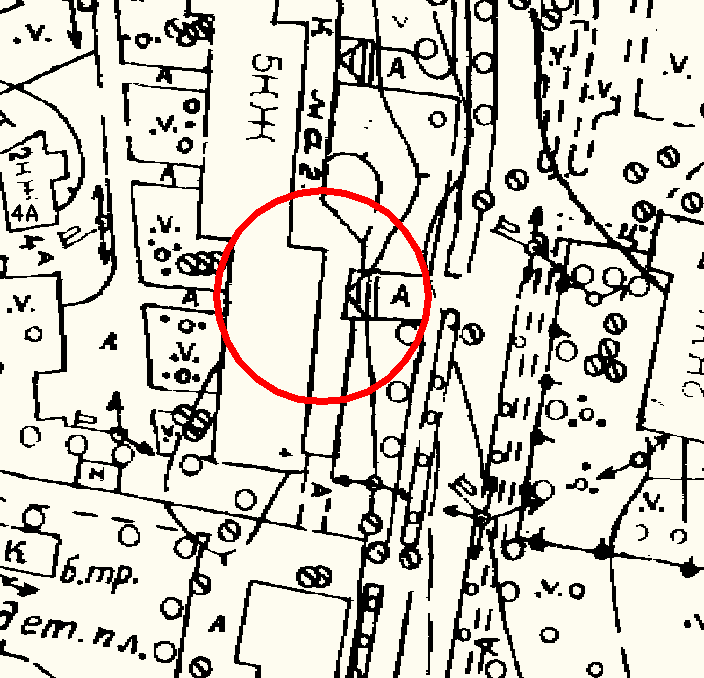 Условные обозначения   _____    -   Граница прилегающей территории до объектов стационарной торговли, общественного питания, осуществляющих розничную продажу алкогольной продукции -   ОбъектПриложение №19 к постановлениюАдминистрации Гатчинского муниципального районаот ________ №   ___Приложение №342к Постановлению администрации Гатчинского муниципального районаОт 15.02.2019 № 440МО «Город Гатчина»Схема границ территорий, прилегающих  к МБОУ дополнительного образования детей «Детская художественная школа г. Гатчины», расположенному по адресу:  Ленинградская область, гор. Гатчина, проспект 25 Октября, дом 9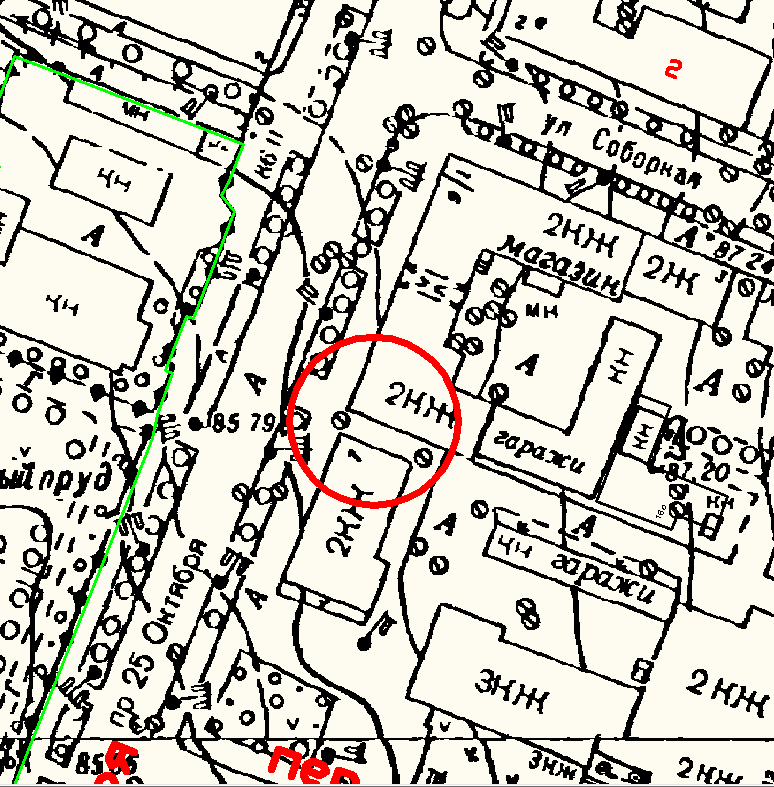 Условные обозначения   _____    -   Граница прилегающей территории до объектов стационарной торговли, общественного питания, осуществляющих розничную продажу алкогольной продукции -   ОбъектПриложение №20 к постановлениюАдминистрации Гатчинского муниципального районаот ________ №   ___Приложение №343к Постановлению администрации Гатчинского муниципального районаОт 15.02.2019 № 440МО «Город Гатчина»Схема границ территорий, прилегающих  к  студии английского языка «Вместе» (ИП Малькина Г.Н.), расположенной по адресу: Ленинградская область,  гор. Гатчина, ул. К.Подрядчикова, дом 7, офис 402Условные обозначения   _____    -   Граница прилегающей территории до объектов стационарной торговли, общественного питания, осуществляющих розничную продажу алкогольной продукции -   ОбъектПриложение №21 к постановлениюАдминистрации Гатчинского муниципального районаот ________ №   ___Приложение №344к Постановлению администрации Гатчинского муниципального районаОт 15.02.2019 № 440МО «Город Гатчина»Схема границ территорий, прилегающих  к  детскому центру развития  «My way» (ИП Яковлева И.А.), расположенному по адресу: Ленинградская область,  гор. Гатчина, ул. К. Подрядчикова, дом 7, офис 512Условные обозначения   _____    -   Граница прилегающей территории до объектов стационарной торговли, общественного питания, осуществляющих розничную продажу алкогольной продукции -   ОбъектПриложение №22 к постановлениюАдминистрации Гатчинского муниципального районаот ________ №   ___Приложение №345к Постановлению администрации Гатчинского муниципального районаОт 15.02.2019 № 440МО «Город Гатчина»Схема границ территорий, прилегающих  к  детской развивающей студии «My way» (ИП Яковлева И.А.), расположенной по адресу: Ленинградская область,  гор. Гатчина, ул. Зверевой, дом 1аУсловные обозначения   _____    -   Граница прилегающей территории до объектов стационарной торговли, общественного питания, осуществляющих розничную продажу алкогольной продукции -   ОбъектПриложение №23 к постановлениюАдминистрации Гатчинского муниципального районаот ________ №   ___Приложение №346к Постановлению администрации Гатчинского муниципального районаОт 15.02.2019 № 440МО «Город Гатчина»Схема границ территорий, прилегающих  к  спортивному клубу «Защитник» (ИП Ткаченко Д.А.), расположенному по адресу: Ленинградская область, гор. Гатчина, ул. Радищева, дом 4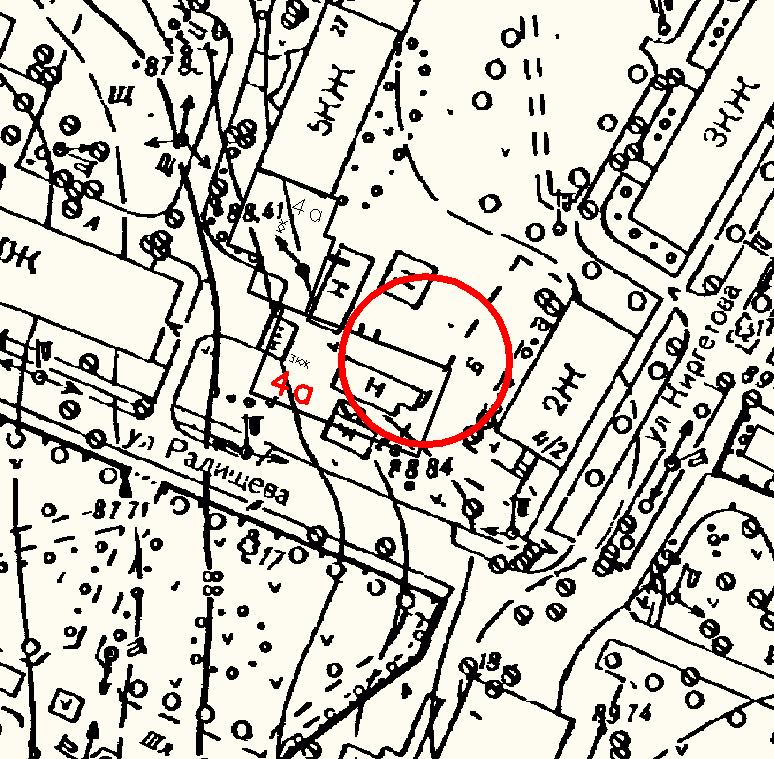 Условные обозначения   _____    -   Граница прилегающей территории до объектов стационарной торговли, общественного питания, осуществляющих розничную продажу алкогольной продукции -   ОбъектПриложение №24 к постановлениюАдминистрации Гатчинского муниципального районаот ________ №   ___Приложение №347к Постановлению администрации Гатчинского муниципального районаОт 15.02.2019 № 440МО «Город Гатчина»Схема границ территорий, прилегающих  к детскому развивающему  центру «Тема» (ИП Варданян К.А.), расположенному по адресу: Ленинградская область, гор. Гатчина, проспект 25 Октября, дом 52Б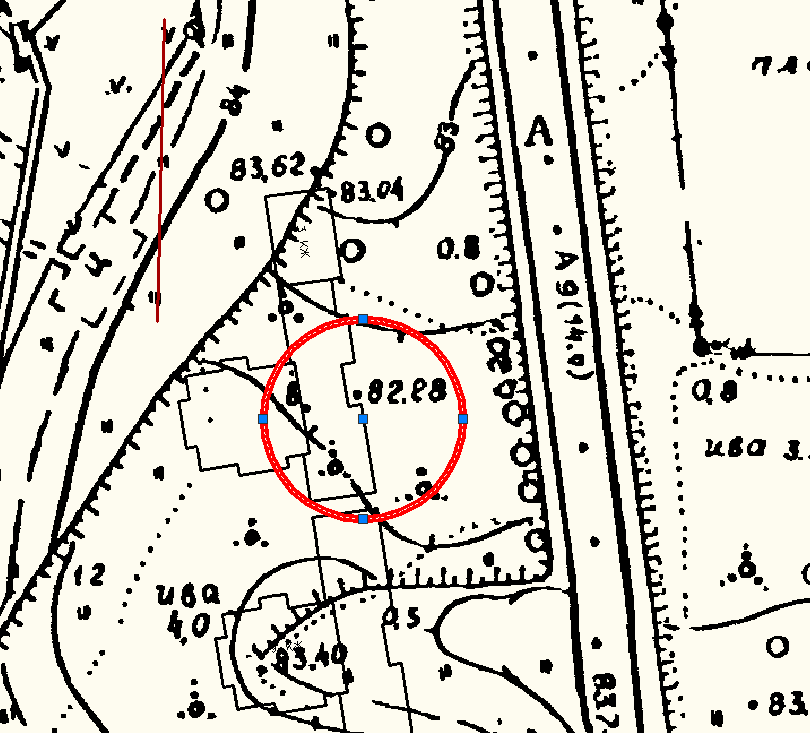 Условные обозначения   _____    -   Граница прилегающей территории до объектов стационарной торговли, общественного питания, осуществляющих розничную продажу алкогольной продукции -   ОбъектПриложение №25 к постановлениюАдминистрации Гатчинского муниципального районаот ________ №   ___Приложение №348к Постановлению администрации Гатчинского муниципального районаОт 15.02.2019 № 440схема пешеходного маршрута от входа в детский развивающий цент «Тема», расположенный по адресу: Ленинградская область, гор. Гатчина,  проспект 25 Октября, дом 52Б до входа в магазин «Пятерочка» (ООО «Агроторг»), расположенный по адресу: Ленинградская область, гор. Гатчина,  проспект 25 Октября, дом 52Б( 20 м.)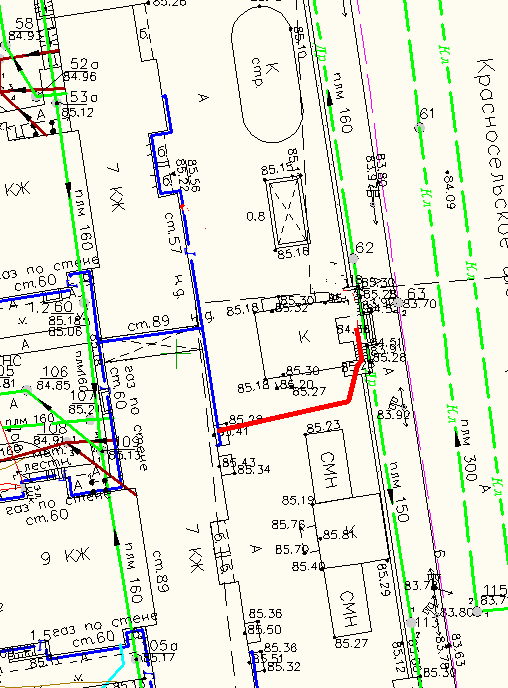 Приложение №26 к постановлениюАдминистрации Гатчинского муниципального районаот ________ №   ___Приложение №349к Постановлению администрации Гатчинского муниципального районаОт 15.02.2019 № 440МО «Город Гатчина»Схема границ территорий, прилегающих к Муниципальному бюджетному образовательному учреждению дополнительного образования «районный центр детского творчества» (структурное подразделение «центр Созвездие» подростковый клуб Чайка), расположенному по адресу: Ленинградская область, гор. Гатчина, Заводская, дом 3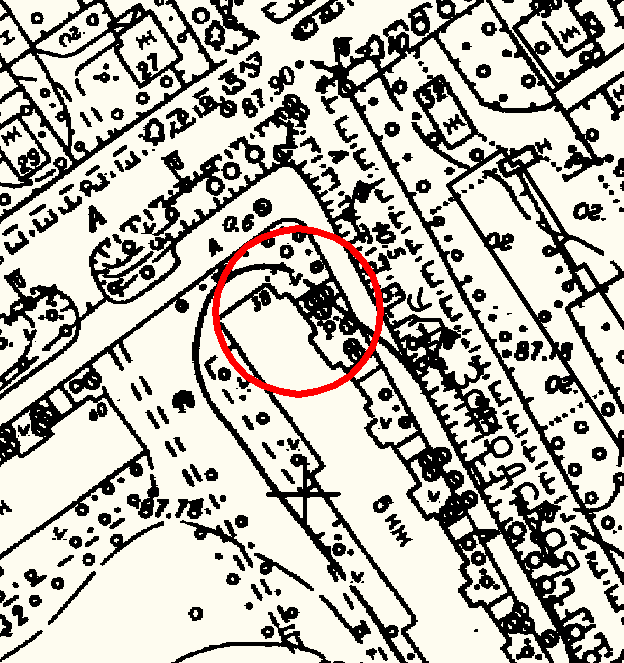 Условные обозначения   _____    -   Граница прилегающей территории до объектов стационарной торговли, общественного питания, осуществляющих розничную продажу алкогольной продукции -   ОбъектПриложение №27 к постановлениюАдминистрации Гатчинского муниципального районаот ________ №   ___Приложение №350к Постановлению администрации Гатчинского муниципального районаОт 15.02.2019 № 440МО «Город Гатчина»Схема границ территорий, прилегающих к спортивному центру МАУ ГМР "ЦРФКиС "Волна:), расположенному по адресу: Ленинградская область, гор. Гатчина, ул. Крупской, д. 12 корпус 1 Условные обозначения   _____    -   Граница прилегающей территории до объектов стационарной торговли, общественного питания, осуществляющих розничную продажу алкогольной продукции -   ОбъектПриложение №28 к постановлениюАдминистрации Гатчинского муниципального районаот ________ № ___Приложение №351к Постановлению администрации Гатчинского муниципального районаОт 15.02.2019 № 440МО «Город Гатчина»Схема границ территорий, прилегающих к детской студии «Живая кисть»  ИП Комиссарова Е.С., расположенной по адресу: Ленинградская область, гор. Гатчина, ул. Хохлова, дом 6А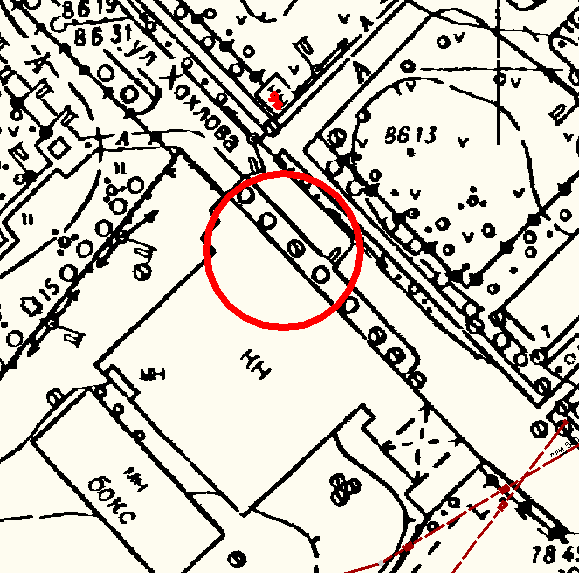 Условные обозначения   _____    -   Граница прилегающей территории до объектов стационарной торговли, общественного питания, осуществляющих розничную продажу алкогольной продукции -   ОбъектПриложение №29 к постановлениюАдминистрации Гатчинского муниципального районаот ________ № ___Приложение №352к Постановлению администрации Гатчинского муниципального районаОт 15.02.2019 № 440МО «Город Гатчина»Схема границ территорий, прилегающих к детской студии дефектологии и логопедии  (ИП Плешков В.В.), расположенной по адресу: Ленинградская область, гор. Гатчина, ул. Хохлова, дом 6АУсловные обозначения   _____    -   Граница прилегающей территории до объектов стационарной торговли, общественного питания, осуществляющих розничную продажу алкогольной продукции -   ОбъектПриложение №30 к постановлениюАдминистрации Гатчинского муниципального районаот ________ № ___Приложение №353к Постановлению администрации Гатчинского муниципального районаОт 15.02.2019 № 440МО «Город Гатчина»Схема границ территорий, прилегающих к детскому лингвистическому центру «Диалог» (ООО «ЛЦ Диалог»), расположенному по адресу: Ленинградская область, гор. Гатчина, ул. Горького, дом 3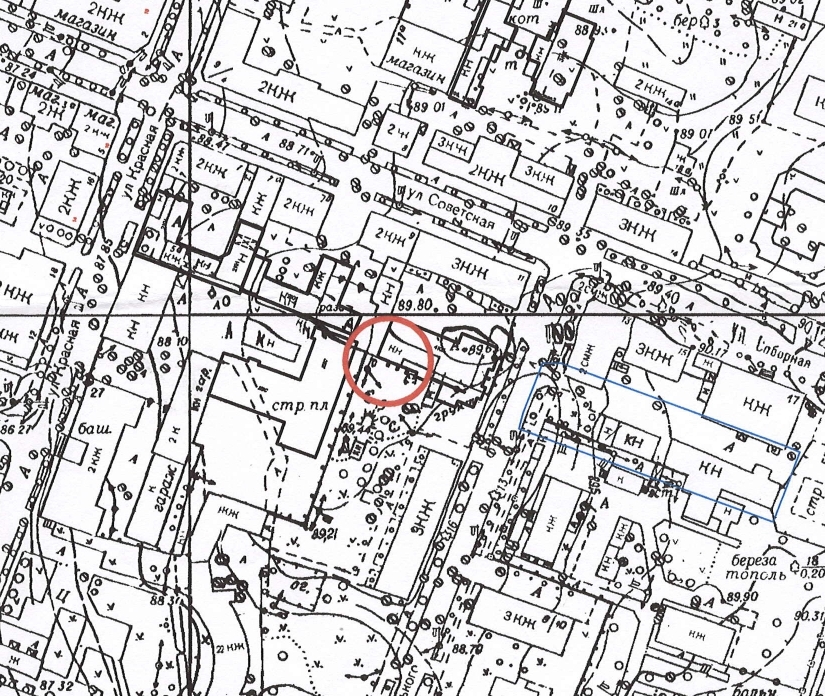    _____    -   Граница прилегающей территории до объектов стационарной торговли, общественного питания, осуществляющих розничную продажу алкогольной продукции -   ОбъектПриложение №31 к постановлениюАдминистрации Гатчинского муниципального районаот ________ № ___Приложение №354к Постановлению администрации Гатчинского муниципального районаОт 15.02.2019 № 440МО «Город Гатчина»Схема границ территорий, прилегающих к - школе скорочтения и развития интеллекта «IQ007» (ИП Лукьянчикова Н.В.), расположенной по адресу: Ленинградская область, гор. Гатчина, ул. Горького, дом 3   _____    -   Граница прилегающей территории до объектов стационарной торговли, общественного питания, осуществляющих розничную продажу алкогольной продукции -   ОбъектПриложение №32 к постановлениюАдминистрации Гатчинского муниципального районаот ________ № ___Приложение №355к Постановлению администрации Гатчинского муниципального районаОт 15.02.2019 № 440МО «Город Гатчина»Схема границ территорий, прилегающих к Муниципальному бюджетному учреждению «Гатчинский дворец молодежи» (МБУ «ГДМ»), расположенному по адресу: Ленинградская область, гор. Гатчина, ул. Достоевского, дом 2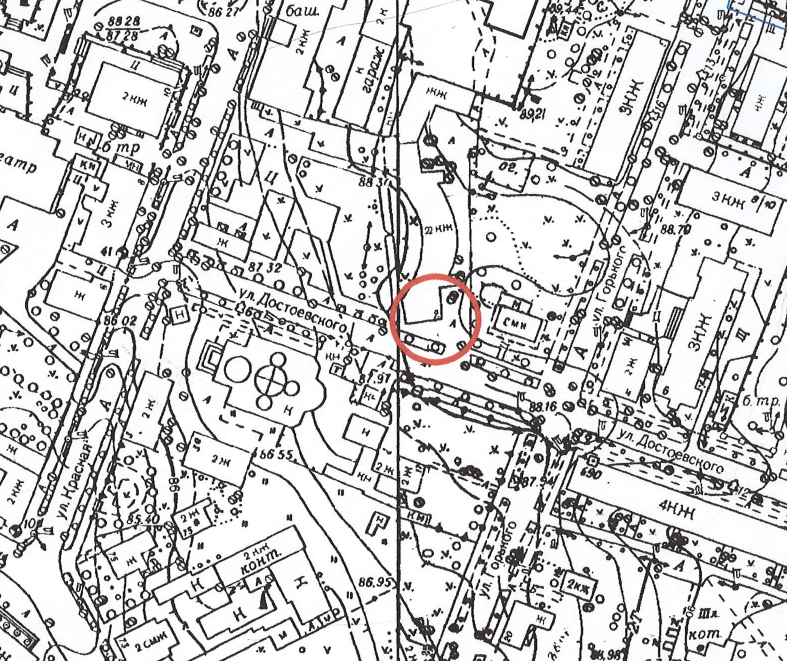    _____    -   Граница прилегающей территории до объектов стационарной торговли, общественного питания, осуществляющих розничную продажу алкогольной продукции -   ОбъектПриложение №33 к постановлениюАдминистрации Гатчинского муниципального районаот ________ № ___Приложение №356к Постановлению администрации Гатчинского муниципального районаОт 15.02.2019 № 440МО «Город Гатчина»Схема границ территорий, прилегающих к детскому развивающему центру «Maxiум» (ИП Дубанова О.В.), расположенному по адресу: Ленинградская область, гор. Гатчина, ул. Изотова, дом 3а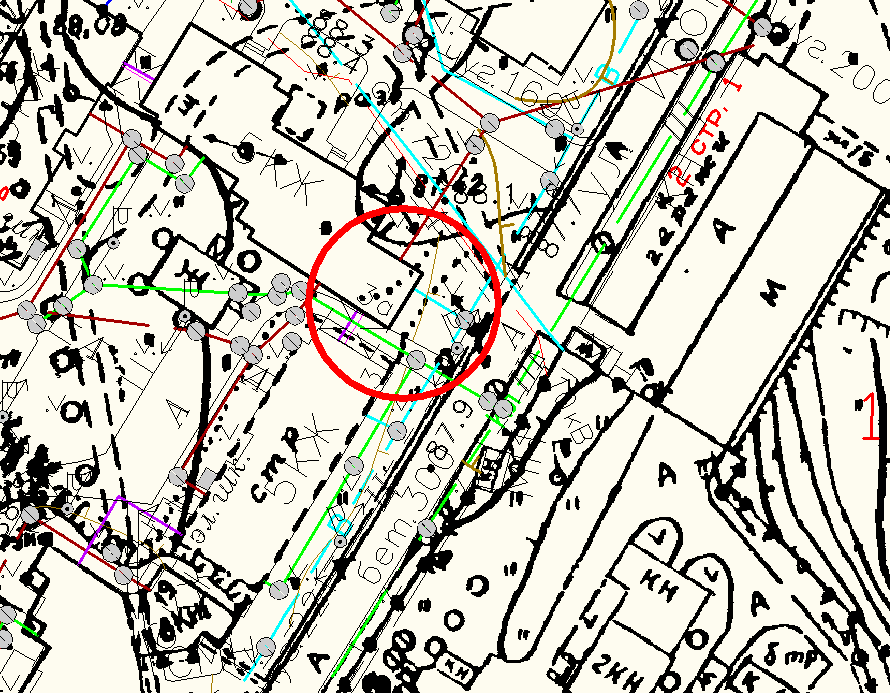    _____    -   Граница прилегающей территории до объектов стационарной торговли, общественного питания, осуществляющих розничную продажу алкогольной продукции -   ОбъектПриложение №34 к постановлениюАдминистрации Гатчинского муниципального районаот ________ № ___Приложение №357к Постановлению администрации Гатчинского муниципального районаОт 15.02.2019 № 440МО «Город Гатчина»Схема границ территорий, прилегающих к детскому комплексу «Детская резиденция (ООО «Маленькая страна») расположенному по адресу: Ленинградская область, гор. Гатчина, ул. К. Подрядчикова, дом 28 лит А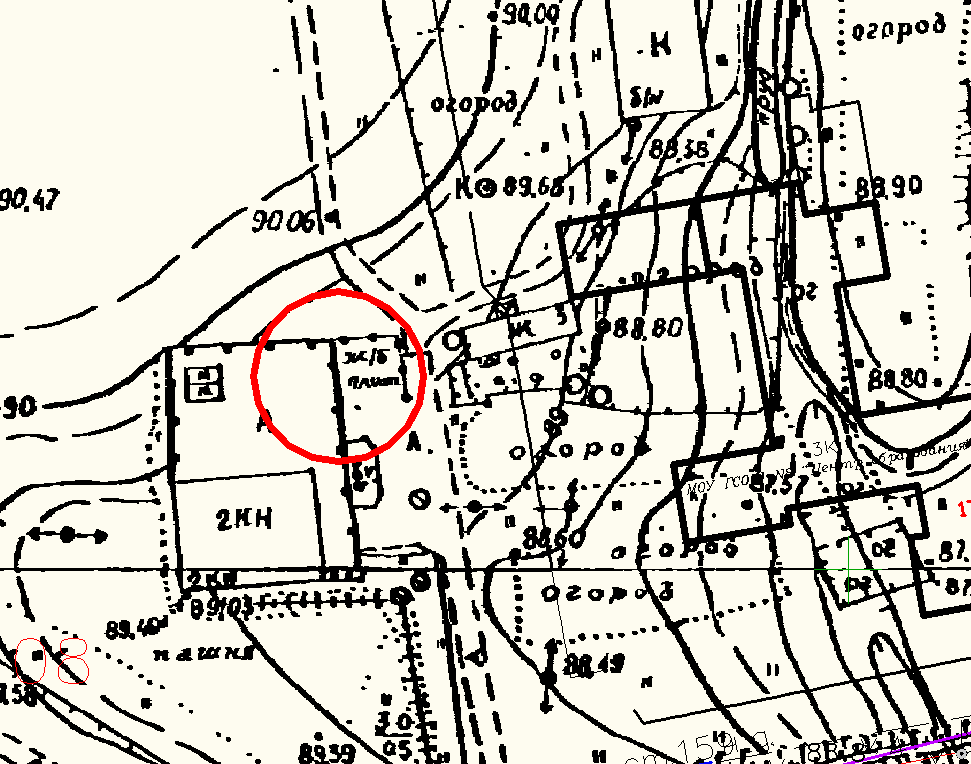    _____    -   Граница прилегающей территории до объектов стационарной торговли, общественного питания, осуществляющих розничную продажу алкогольной продукции -   ОбъектПриложение №35 к постановлениюАдминистрации Гатчинского муниципального районаот ________ № ___Приложение №358к Постановлению администрации Гатчинского муниципального районаОт 15.02.2019 № 440МО «Город Гатчина»Схема границ территорий, прилегающих к школе английского языка «Marvel School» (Елуферьева ОР.), расположенной по адресу: Ленинградская область, гор. Гатчина, ул. Хохлова, дом 8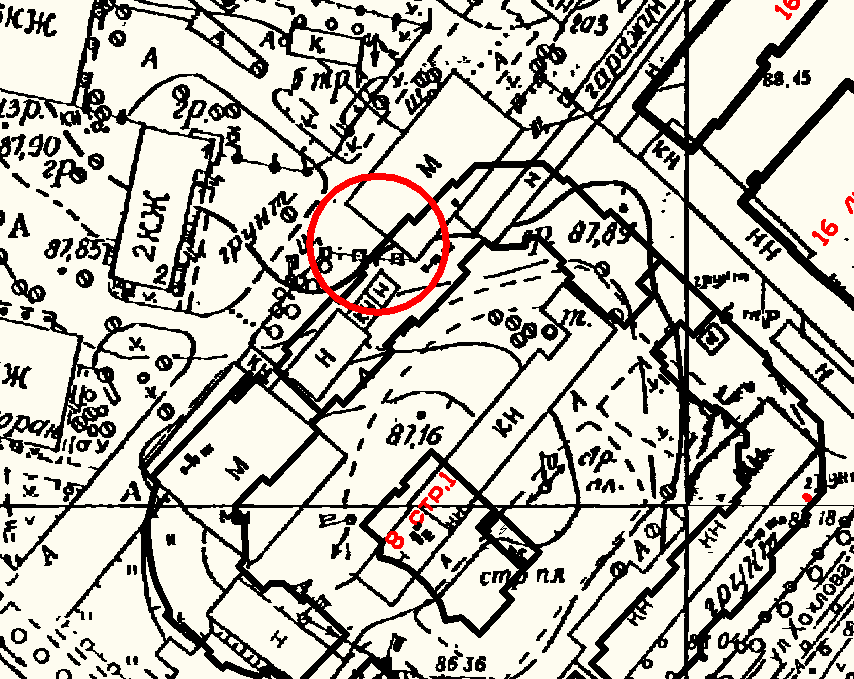    _____    -   Граница прилегающей территории до объектов стационарной торговли, общественного питания, осуществляющих розничную продажу алкогольной продукции -   ОбъектПриложение №36 к постановлениюАдминистрации Гатчинского муниципального районаот ________ № ___Приложение №359к Постановлению администрации Гатчинского муниципального районаОт 15.02.2019 № 440МО «Город Гатчина»Схема границ территорий, прилегающих к балетной студии «Grand fouette» (ИП Чернецкая Н.О.), расположенной по адресу: Ленинградская область, гор. Гатчина, ул. Соборная, дом 7В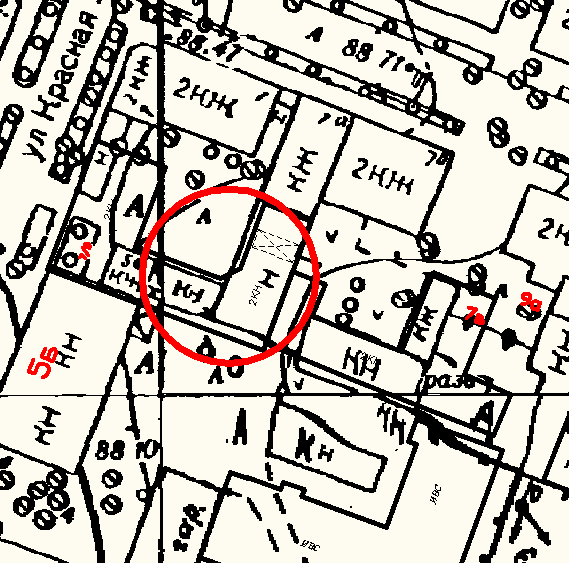    _____    -   Граница прилегающей территории до объектов стационарной торговли, общественного питания, осуществляющих розничную продажу алкогольной продукции -   ОбъектПриложение №37 к постановлениюАдминистрации Гатчинского муниципального районаот ________ № ___Приложение №360к Постановлению администрации Гатчинского муниципального районаОт 15.02.2019 № 440МО «Город Гатчина»Схема границ территорий, прилегающих детскому театру танца «Босиком по радуге» (Дроботова А.Ю.), расположенному по адресу: Ленинградская область, гор. Гатчина, ул. Соборная, дом 7В   _____    -   Граница прилегающей территории до объектов стационарной торговли, общественного питания, осуществляющих розничную продажу алкогольной продукции -   ОбъектПриложение №38 к постановлениюАдминистрации Гатчинского муниципального районаот ________ № ___Приложение №361к Постановлению администрации Гатчинского муниципального районаОт 15.02.2019 № 440МО «Город Гатчина»Схема границ территорий, прилегающих к детскому развивающему центру «Умница» (ИП Униговская А.С.), расположенному по адресу: Ленинградская область, гор. Гатчина, ул. Соборная, дом 10Б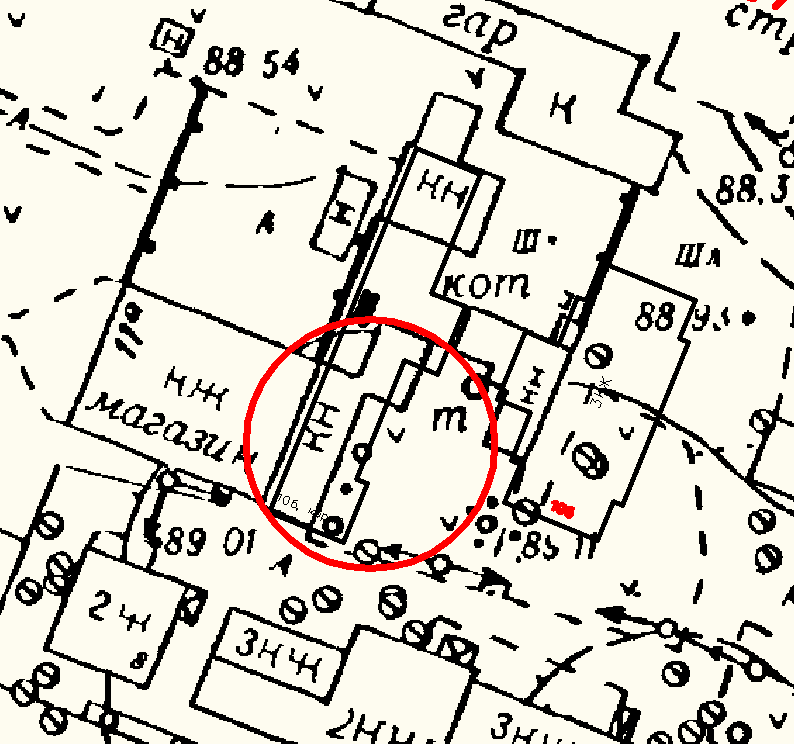    _____    -   Граница прилегающей территории до объектов стационарной торговли, общественного питания, осуществляющих розничную продажу алкогольной продукцииПриложение №39 к постановлениюАдминистрации Гатчинского муниципального районаот ________ № ___Приложение №362к Постановлению администрации Гатчинского муниципального районаОт 15.02.2019 № 440МО «Город Гатчина»Схема пешеходного маршрута от входа в детский развивающий центр «Умница» (ИП Униговская А.С.), расположенный по адресу: Ленинградская область, гор. Гатчина, ул. Соборная, дом 10Б до входа в предприятие общественного питания London street (ООО «Акварель»), расположенное по адресу: Ленинградская область, гор. Гатчина, ул. Соборная, дом 10Б.(22 м.)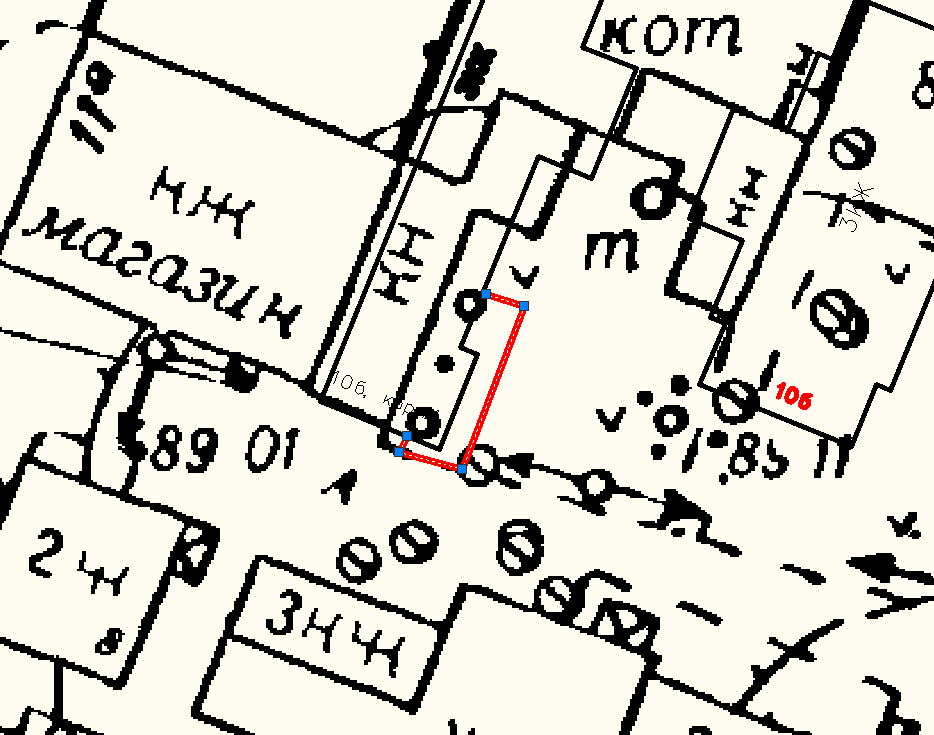 Приложение №40 к постановлениюАдминистрации Гатчинского муниципального районаот ________ № ___Приложение №363к Постановлению администрации Гатчинского муниципального районаОт 15.02.2019 № 440МО «Город Гатчина»Схема границ территорий, прилегающих к скалодрому (ИП Тупицын А.А.), расположенному по адресу: Ленинградская область, гор. Гатчина, ул. 7 Армии, дом 22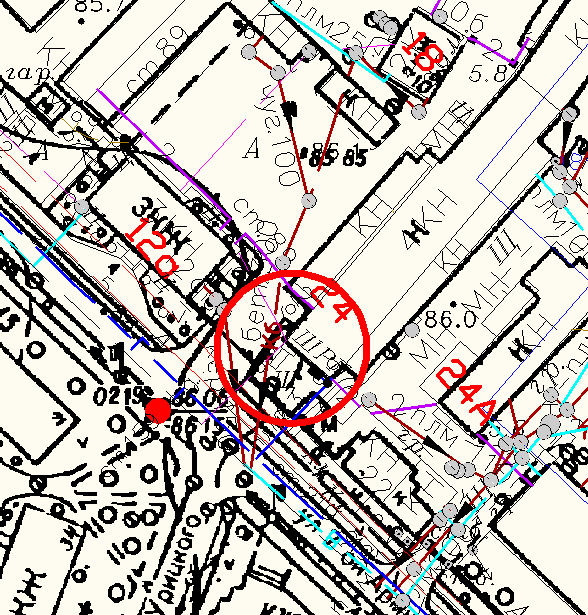    _____    -   Граница прилегающей территории до объектов стационарной торговли, общественного питания, осуществляющих розничную продажу алкогольной продукции -   ОбъектПриложение №41 к постановлениюАдминистрации Гатчинского муниципального районаот ________ № ___Приложение №364к Постановлению администрации Гатчинского муниципального районаОт 15.02.2019 № 440МО «Город Гатчина»Схема границ территорий, прилегающих к танцевальной студии «Ритмикс» (ИП Иванов В.А.), расположенной по адресу: Ленинградская область, гор. Гатчина, ул. 7 Армии, дом 26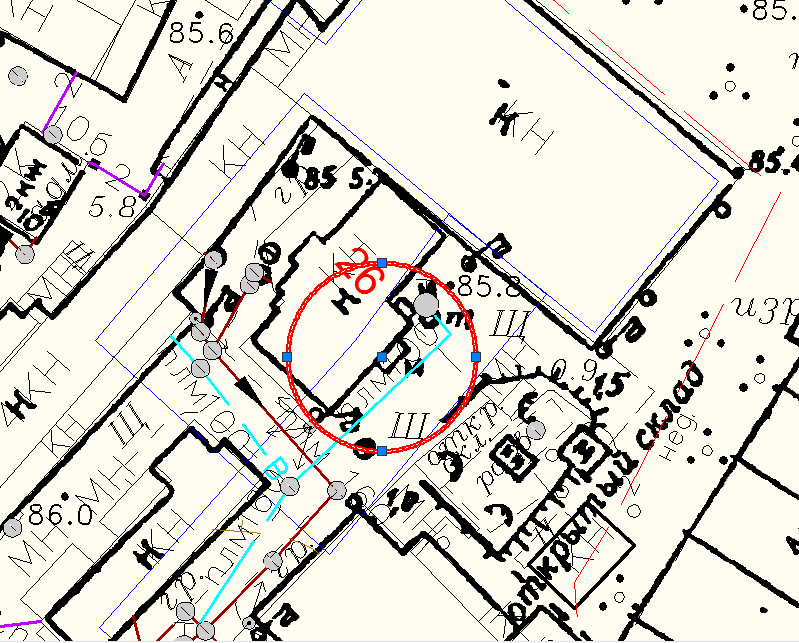    _____    -   Граница прилегающей территории до объектов стационарной торговли, общественного питания, осуществляющих розничную продажу алкогольной продукции -   ОбъектПриложение №42 к постановлениюАдминистрации Гатчинского муниципального районаот ________ №   ___Приложение №365к Постановлению администрации Гатчинского муниципального районаОт 15.02.2019 № 440схема пешеходного маршрута от входа в детский логопедический  центр «АБВГДейка» (ИП Сколкова А.В.),, расположенный по адресу: Ленинградская область, гор. Гатчина,  проспект 25 Октября, дом 52Б до входа в магазин «Пятерочка» (ООО «Агроторг»), расположенный по адресу: Ленинградская область, гор. Гатчина,  проспект 25 Октября, дом 52Б (23 м.)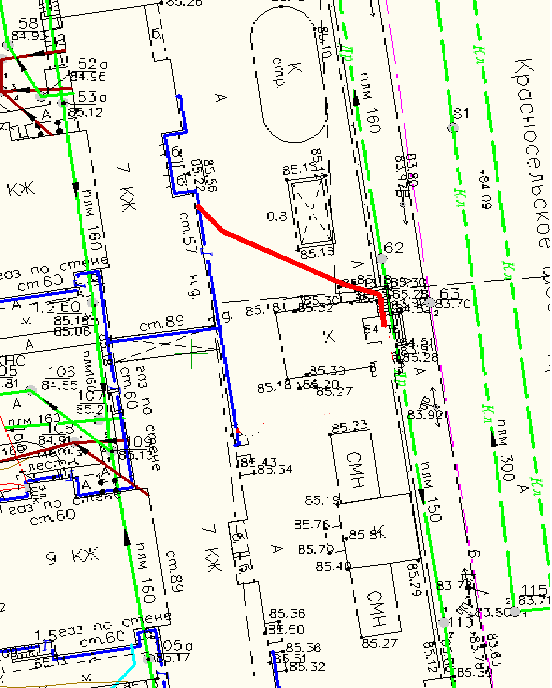 Приложение №43 к постановлениюАдминистрации Гатчинского муниципального районаот ________ №   ___Приложение №366к Постановлению администрации Гатчинского муниципального районаОт 15.02.2019 № 440МО «Город Гатчина»Схема границ территорий, прилегающих ГБУЗ ЛОКБ  «Гатчинский перинатальный центр», расположенному по адресу: гор. Гатчина, Красносельское шоссе дом 1а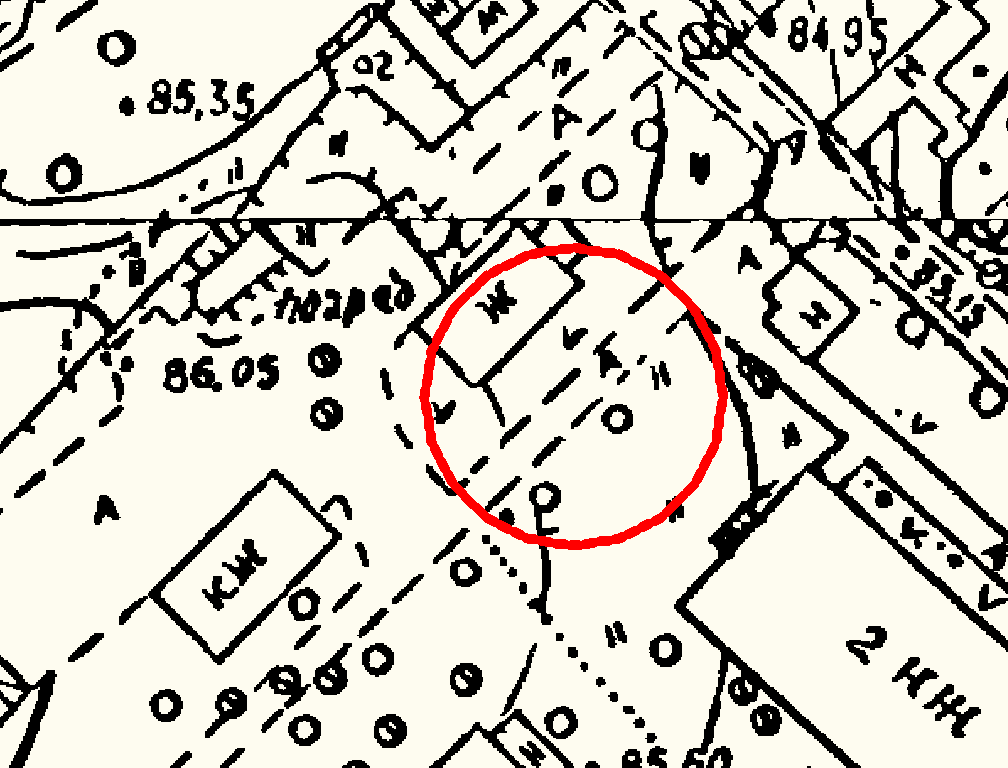 Условные обозначения   _____    -   Граница прилегающей территории до объектов стационарной торговли, общественного питания, осуществляющих розничную продажу алкогольной продукции - объект ___ ___ __  -  обособленная территорияПриложение №44 к постановлениюАдминистрации Гатчинского муниципального районаот ________ №   ___Приложение №367к Постановлению администрации Гатчинского муниципального районаОт 15.02.2019 № 440МО «Город Гатчина»Схема границ территорий, прилегающих  к  лаборатории «Инвитро» (ООО «Инвитро. СПб), расположенной по адресу: гор. Гатчина, ул. Рощинская, дом 13/1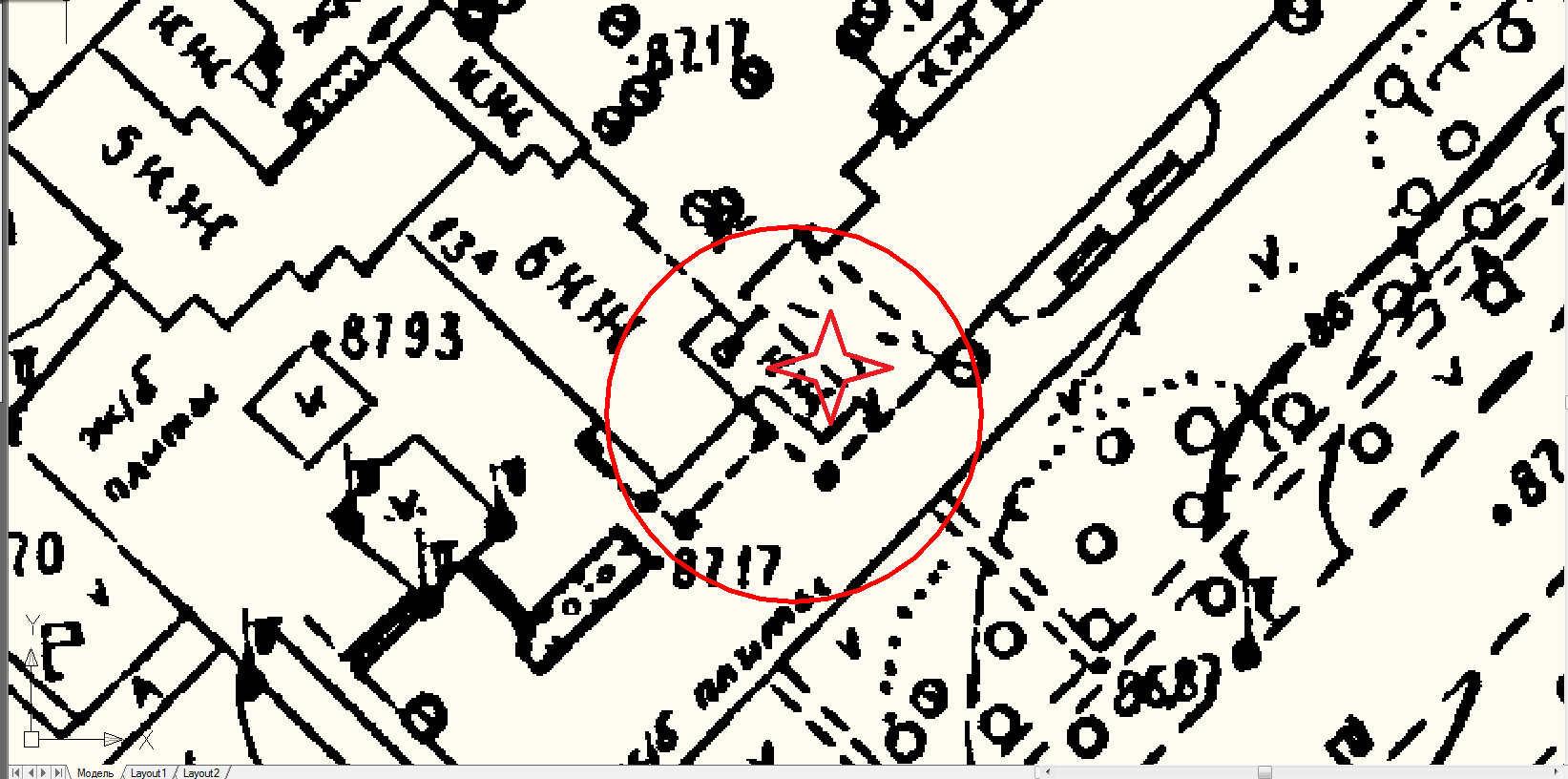 Условные обозначения   _____    -   Граница прилегающей территории до объектов стационарной торговли, общественного питания, осуществляющих розничную продажу алкогольной продукции -   ОбъектПриложение №45 к постановлениюАдминистрации Гатчинского муниципального районаот ________ №   ___Приложение №368к Постановлению администрации Гатчинского муниципального районаОт 15.02.2019 № 440Большеколпанское сельское поселениеСхема границ территорий, прилегающих  к МКУК Большеколпанский центр культуры, спорта и молодежной политики, расположенному по адресу: Ленинградская область, Гатчинский муниципальный район, Большеколпанское сельское поселение, Большие Колпаны, ул. Садовая, дом 8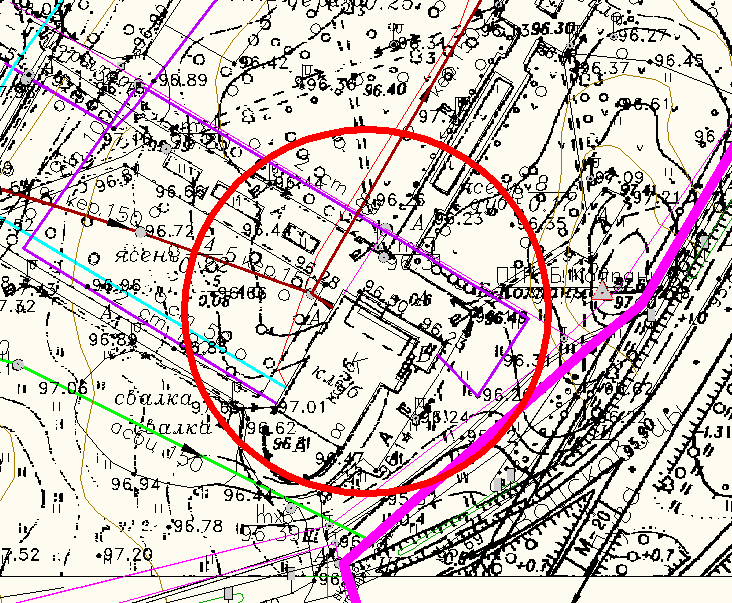 Условные обозначения   _____    -   Граница прилегающей территории до объектов стационарной торговли, общественного питания, осуществляющих розничную продажу алкогольной продукции -   ОбъектПриложение №46 к постановлениюАдминистрации Гатчинского муниципального районаот ________ №   ___Приложение №369к Постановлению администрации Гатчинского муниципального районаОт 15.02.2019 № 440Большеколпанское сельское поселениеСхема границ территорий, прилегающих  к детскому центру АБВГДейка (ИП Сколкова А.В.), расположенному по адресу:  Большеколпанское сельское поселение, Малые Колпаны, Речной квартал, дом 3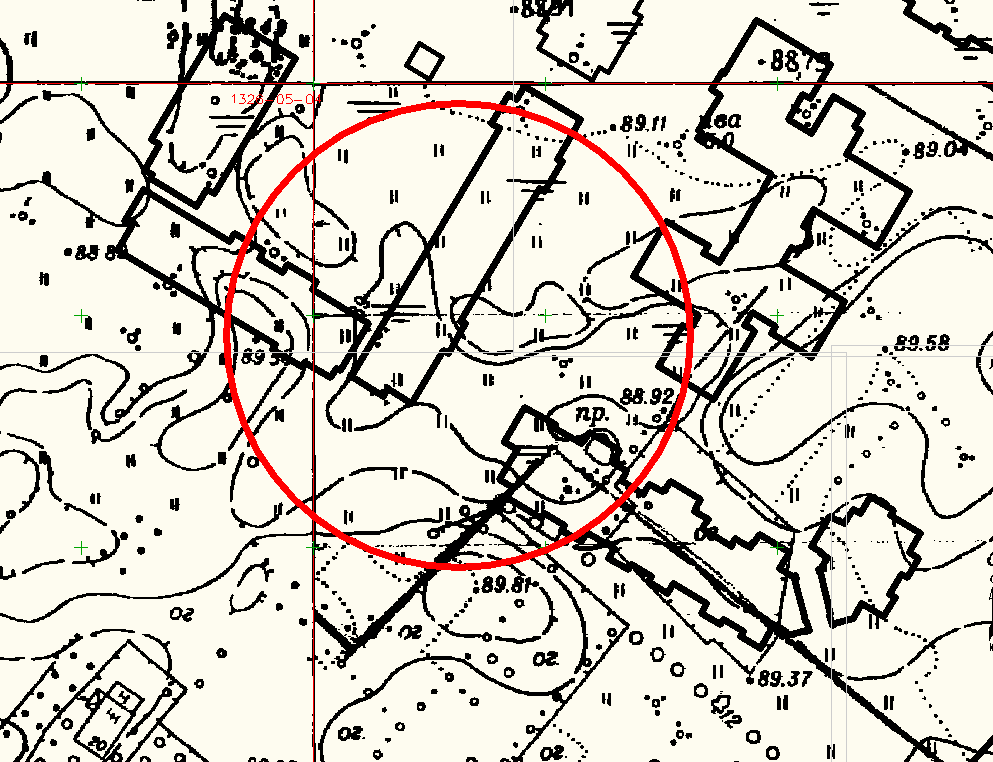 Условные обозначения   _____    -   Граница прилегающей территории до объектов стационарной торговли, общественного питания, осуществляющих розничную продажу алкогольной продукции -   ОбъектПриложение №47 к постановлениюАдминистрации Гатчинского муниципального районаот ________ №   ___Приложение №370к Постановлению администрации Гатчинского муниципального районаОт 15.02.2019 № 440Большеколпанское сельское поселениеСхема границ территорий, прилегающих  к МЦ «Здоровье», расположенному по адресу: Ленинградская область, Гатчинский муниципальный район, Большеколпанское сельское поселение, Большие Колпаны, ул. 30 лет Победы, дом 1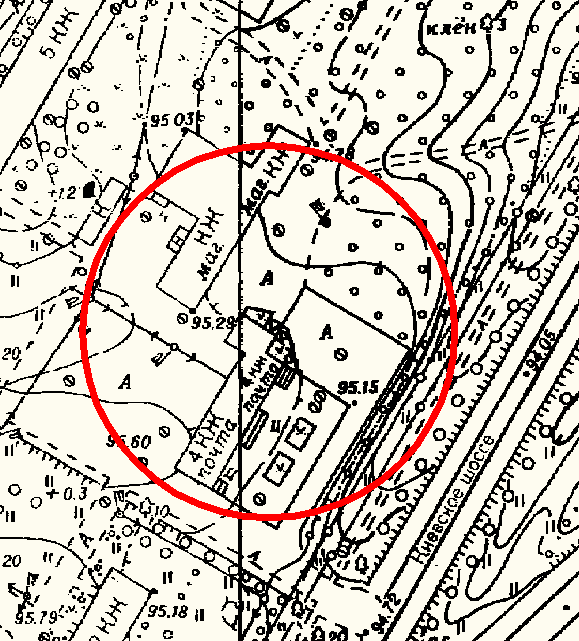 Условные обозначения   _____    -   Граница прилегающей территории до объектов стационарной торговли, общественного питания, осуществляющих розничную продажу алкогольной продукции -   ОбъектПриложение №48 к постановлениюАдминистрации Гатчинского муниципального районаот ________ №   ___Приложение №371к Постановлению администрации Гатчинского муниципального районаОт 15.02.2019 № 440Веревское сельское поселениеСхема границ территорий, прилегающих  к ФОК «Арена», расположенному по адресу: Ленинградская область, Гатчинский муниципальный район, Веревское сельское поселение сельское поселение, Малое Верево, Киевское шоссе, дом 2Г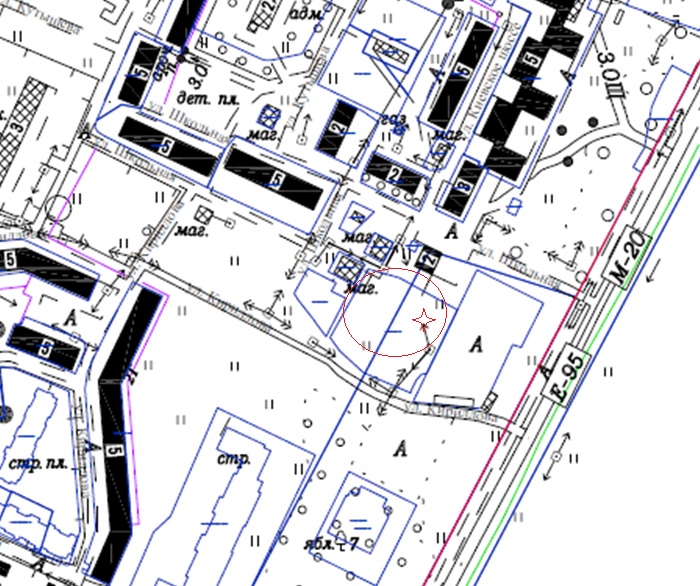 Условные обозначения   _____    -   Граница прилегающей территории до объектов стационарной торговли, общественного питания, осуществляющих розничную продажу алкогольной продукции -   ОбъектПриложение №49 к постановлениюАдминистрации Гатчинского муниципального районаот ________ №   ___Приложение №372к Постановлению администрации Гатчинского муниципального районаОт 15.02.2019 № 440Схема границ территорий, прилегающих к  Муниципальному бюджетному учреждению дополнительного образования «Сяськелевская школа искусств», расположенному по адресу: Ленинградская область, Гатчинский район, Елизаветинское сельское поселение, п. Елизаветино, ул. Школьная, дом 19 (в здании  МБОУ «Елизаветинская СОШ)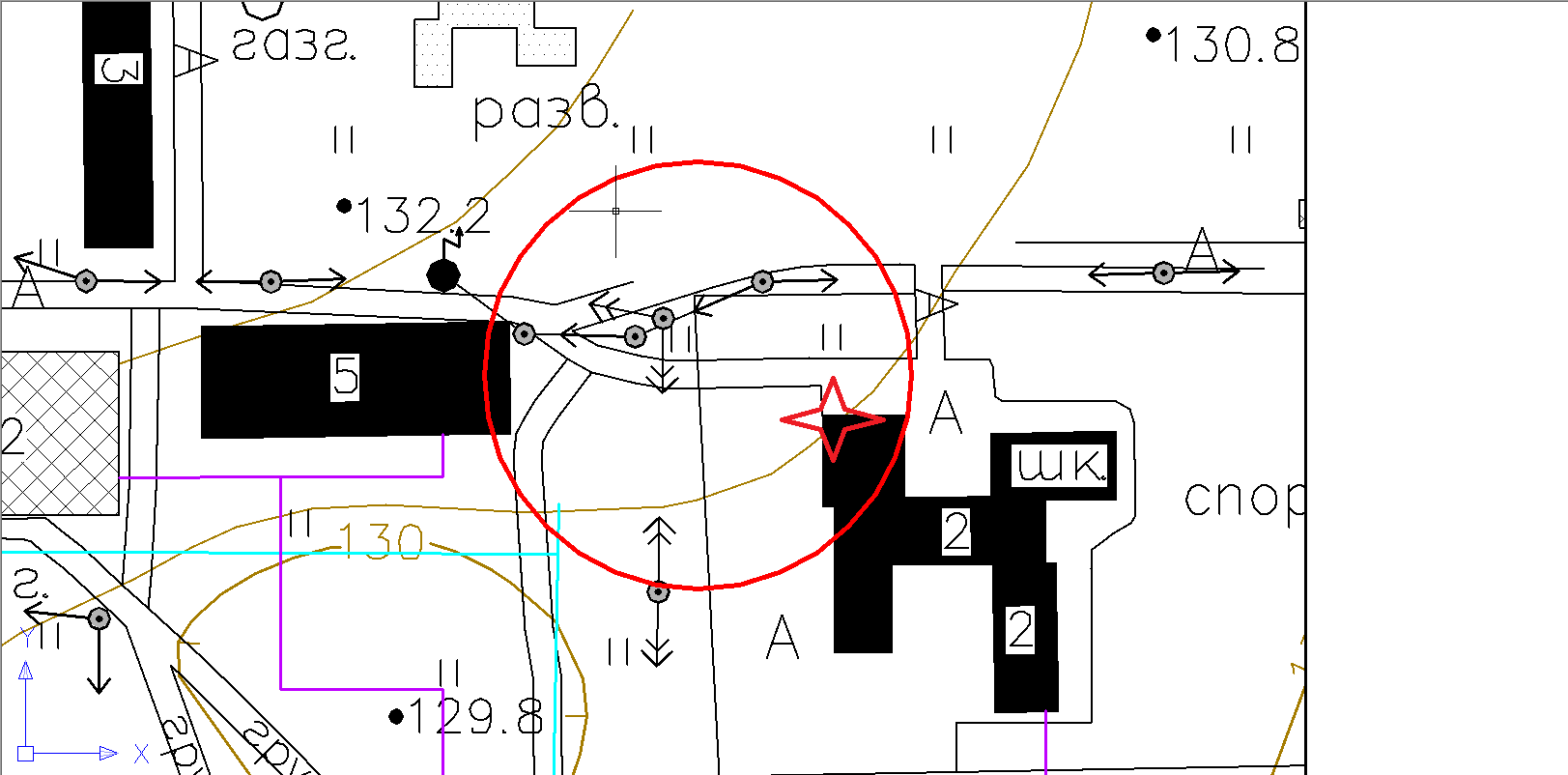 Условные обозначения   _____    -   Граница прилегающей территории до объектов стационарной торговли, осуществляющих розничную продажу алкогольной продукции -   ОбъектПриложение №50 к постановлениюАдминистрации Гатчинского муниципального районаот ________ №   ___Приложение №373к Постановлению администрации Гатчинского муниципального районаОт 15.02.2019 № 440МО город КоммунарСхема границ территорий, прилегающих к стоматологической клинике ООО «И-ДЕНТ», расположенной  по адресу: Ленинградская область, Гатчинский район, город Коммунар, ул. Ижорская, д.28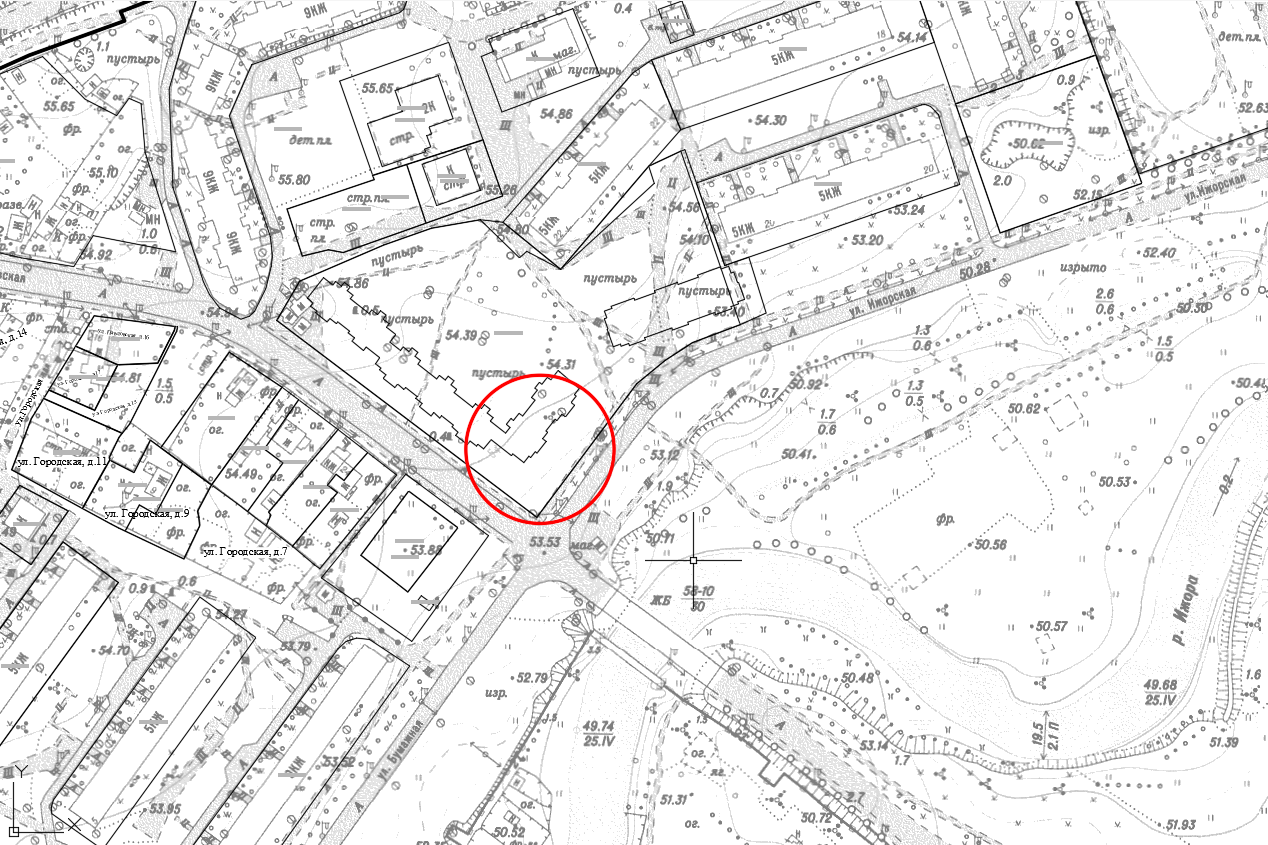 Условные обозначения   _____    -   Граница прилегающей территории до объектов стационарной торговли, осуществляющих розничную продажу алкогольной продукции -   ОбъектПриложение №51 к постановлениюАдминистрации Гатчинского муниципального районаот ________ №   ___Приложение №374к Постановлению администрации Гатчинского муниципального районаОт 15.02.2019 № 440Новосветское  сельское  поселениеСхема границ территорий, прилегающих к Муниципальному бюджетному образовательному учреждению дополнительного образования «Новосветская детская школа искусств»,  расположенному по адресу: Ленинградская область, Гатчинский район, Новосветское сельское поселение, п. Новый Свет, дом 82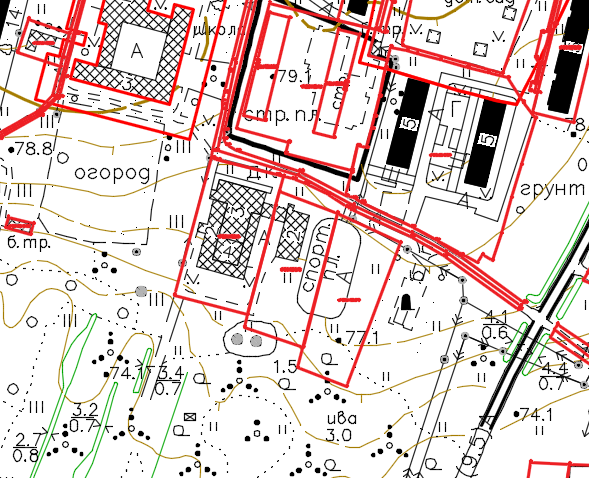 Условные обозначения   _____    -   Граница прилегающей территории до объектов стационарной торговли, осуществляющих розничную продажу алкогольной продукции -   ОбъектПриложение №52 к постановлениюАдминистрации Гатчинского муниципального районаот ________ №   ___Приложение №375к Постановлению администрации Гатчинского муниципального районаОт 15.02.2019 № 440Схема границ территорий, прилегающих к  Муниципальному бюджетному учреждению дополнительного образования «Сяськелевская школа искусств», расположенному по адресу: Ленинградская область, Гатчинский район, Сяськелевское сельское поселение, д. Сяськелево, ул. Школьная, дом 1 (в здании  МБОУ «Пламенская СОШ»)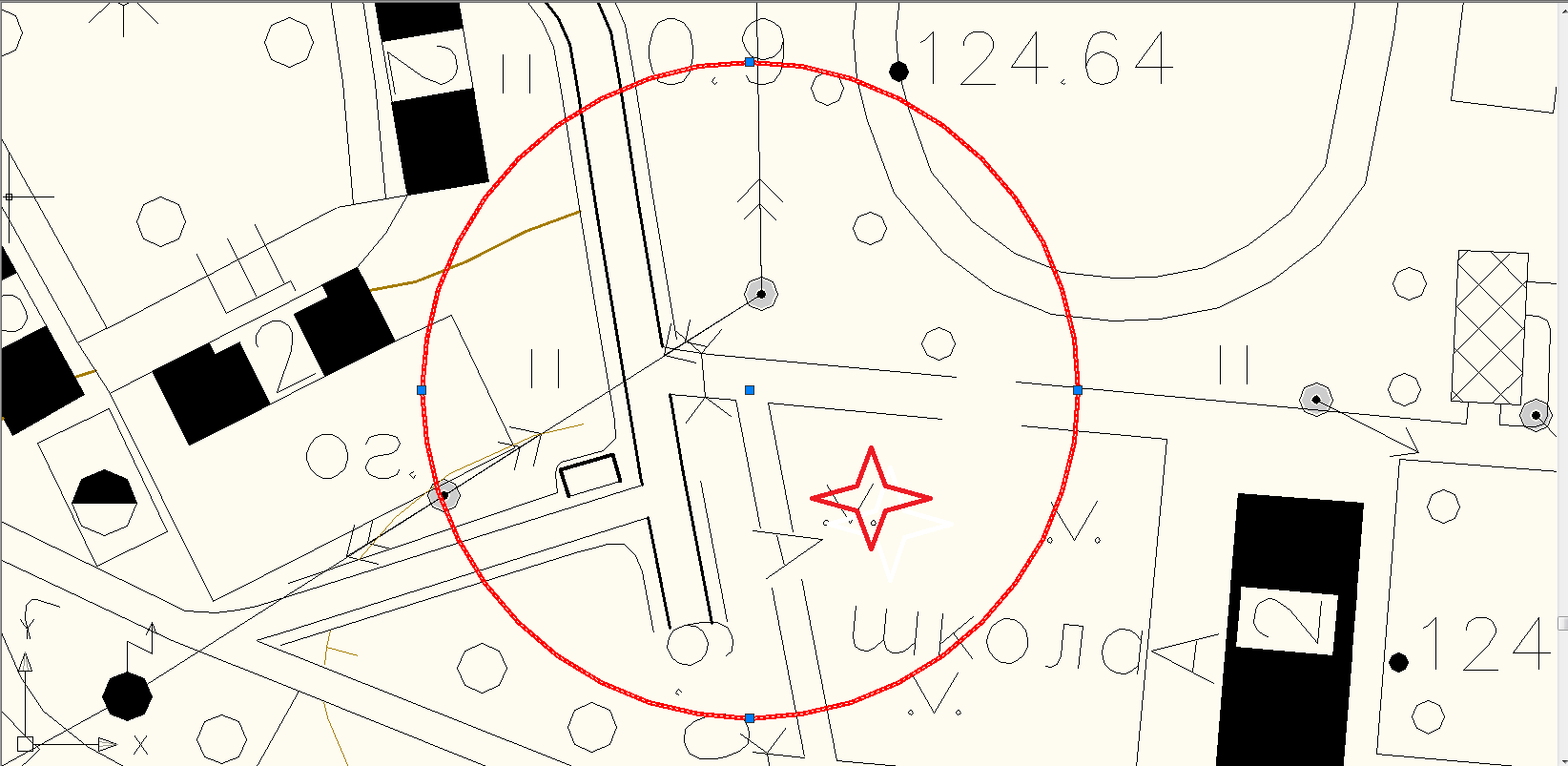 Условные обозначения   _____    -   Граница прилегающей территории до объектов стационарной торговли, осуществляющих розничную продажу алкогольной продукции -   Объект